อ่านข้อความที่กำหนด แล้วตอบคำถามข้อ 1ผลการสำรวจร้านค้าเกี่ยวกับการใช้กระดาษชำระหรือกระดาษทิชชู1.	แอ๋วขายส้มตำ ควรเลือกใช้กระดาษชำระ(ทิชชู) แบบใดจึงจะเหมาะสม เพราะเหตุใด 	1)	ชนิดลายนูน เพราะมีความยืดหยุ่น น้ำหนักเบา	2)	ชนิดลายนูน เพราะมีความยืดหยุ่น ซึมซับได้ดี		3)	ชนิดแผ่นเรียบ เพราะมีความยืดหยุ่น ย่อยสลายได้ดี		4)	ชนิดแผ่นเรียบ เพราะมีความยืดหยุ่น ปริมาณมากกว่า อ่านข้อความที่กำหนด แล้วตอบคำถามข้อ 2 2.	ถ้านักเรียนจะซื้อของเล่นให้น้องผู้หญิงที่มีอายุ 1 ขวบ ควรเลือกซื้อของเล่นเหมือนใคร 	เพราะเหตุใด 	1)	นิด เพราะมีความยืดหยุ่นและปลอดภัย		2)	เก่ง เพราะมีสีสันสวยงามและสะดุดตา		3)	ต้อม เพราะมีการผลิตด้วยเทคโนโลยีที่ทันสมัย		4)	ปอย เพราะมีความแข็งแรงและทนทานอ่านข้อความที่กำหนด แล้วตอบคำถามข้อ 33.	อาชีพของทั้งสองชุมชนส่งผลกระทบต่อสิ่งใดมากที่สุด     	 	1)	ป่าไม้ลดลง	2)	สัตว์ป่าลดลง		3)	น้ำป่าไหลหลาก	4)	ทรัพยากรลดลงและหมดไปอ่านข้อความที่กำหนด แล้วตอบคำถามข้อ 4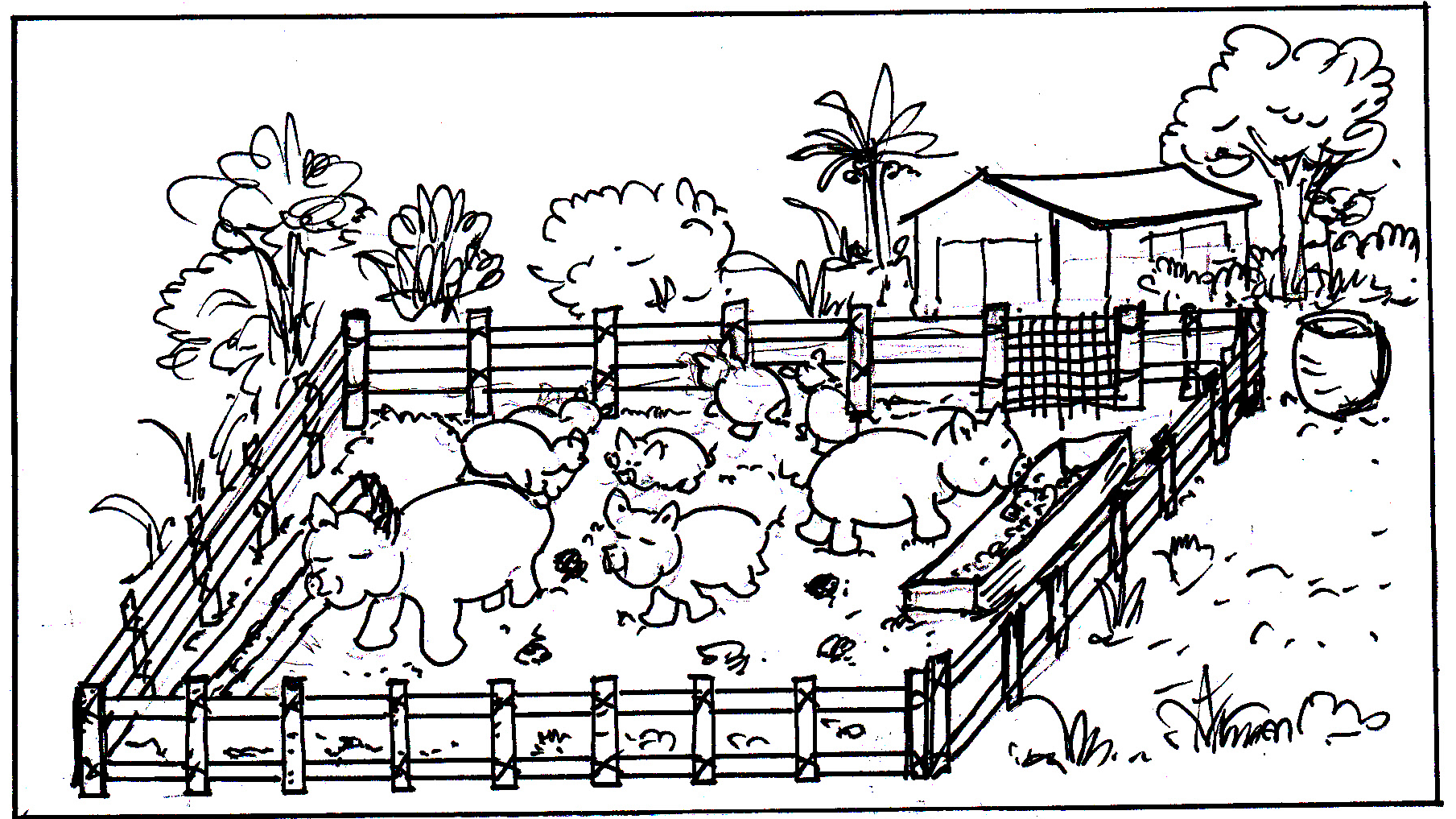 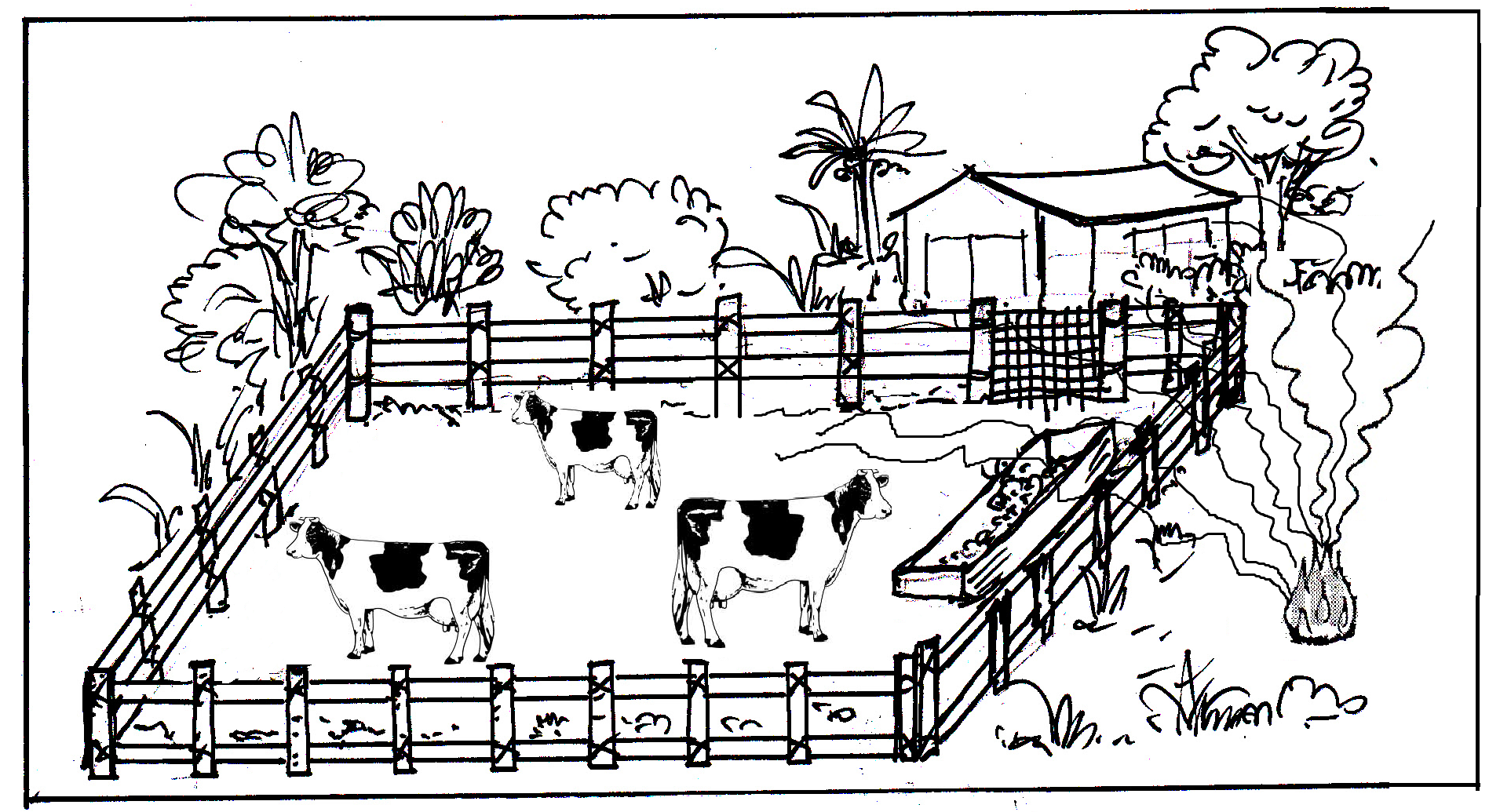 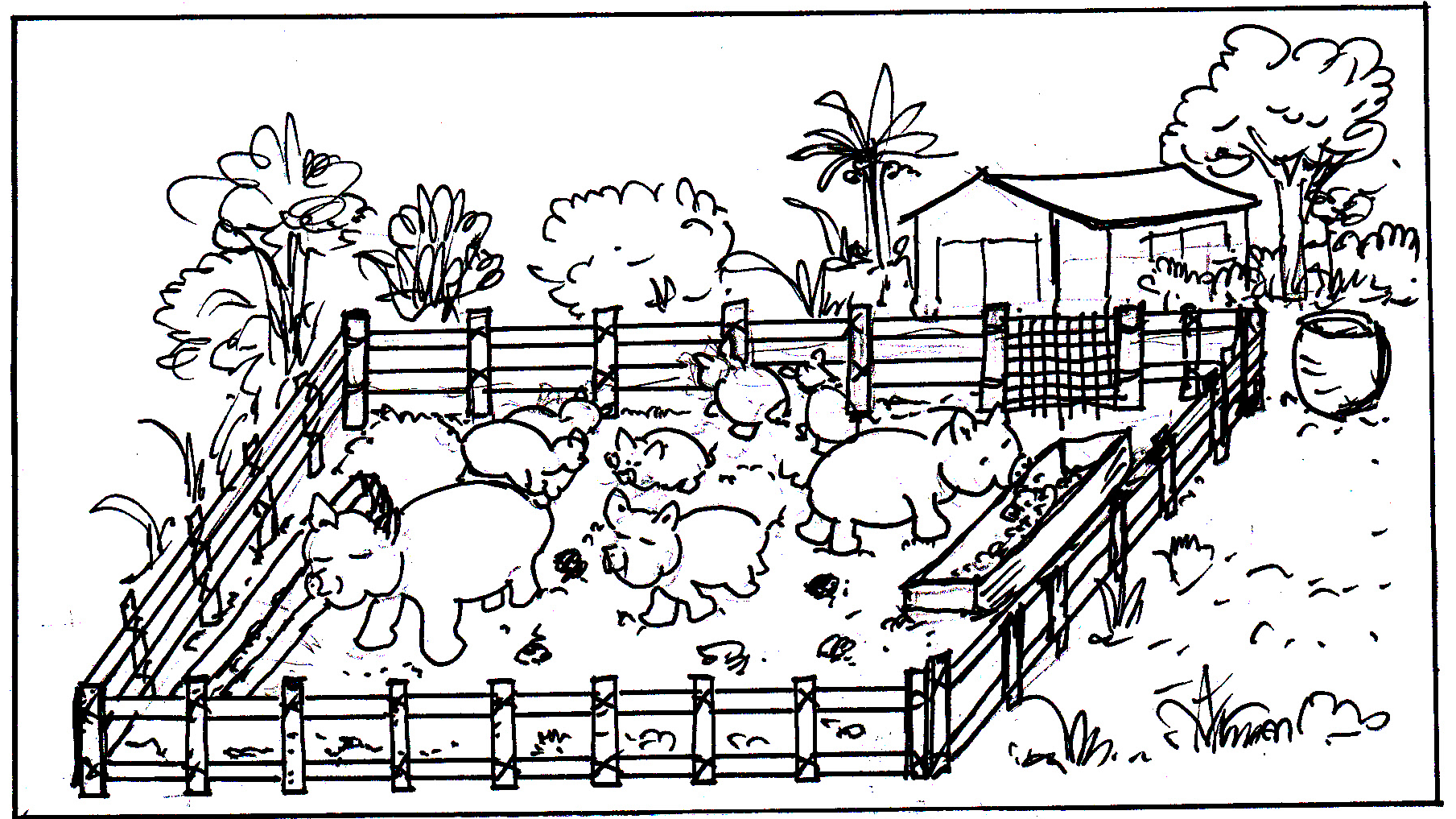 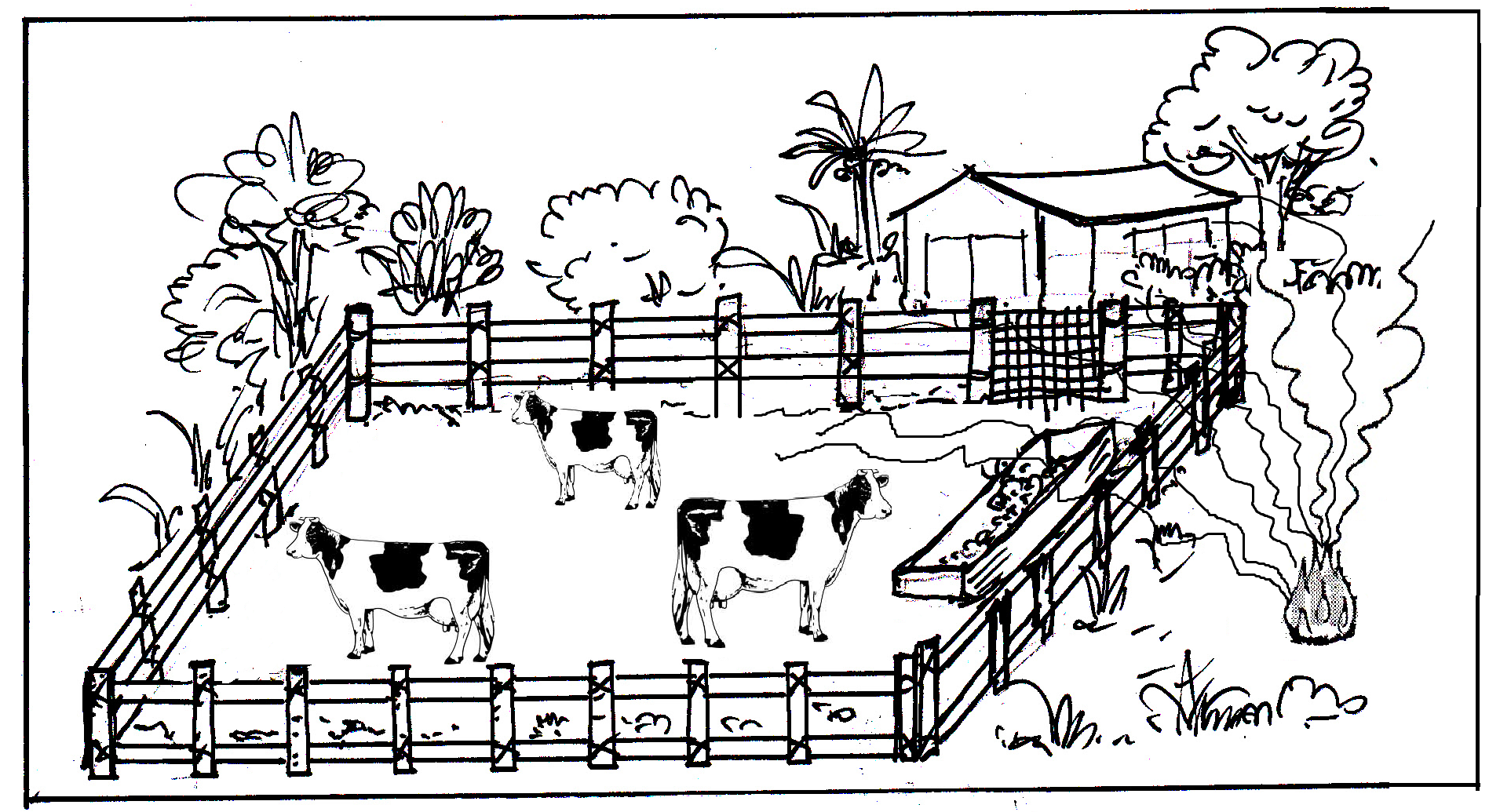 4.	จากข้อมูลนี้ คนในบ้านทั้ง 2 หลัง น่าจะมีปัญหาในเรื่องใดมากที่สุด 	1)	ระบบหายใจ	2)	ระบบขับถ่าย		3)	ระบบย่อยอาหาร 	4)	ระบบหมุนเวียนเลือดอ่านข้อความที่กำหนด แล้วตอบคำถามข้อ 5                   เด็กชายคมจัดกลุ่มสิ่งของที่มีอยู่ได้ 2 กลุ่ม ดังนี้5.	เด็กชายคมจัดกลุ่มแบบนี้ โดยใช้หลักเกณฑ์ใด	 	1)	กลุ่ม 1 เป็นสิ่งของที่มีรูปทรงกลม	2)	กลุ่ม 2 เป็นของใช้ในบ้าน	3)	กลุ่ม 1 เป็นวัสดุธรรมชาติ 	4)	กลุ่ม 2 เป็นของใช้ส่วนตัวอ่านข้อความที่กำหนด แล้วตอบคำถามข้อ 6	       เมื่อเด็กชายคมต้องการสังเกตการเปลี่ยนแปลงเมื่อสิ่งของได้รับความร้อน      ช่วงระยะเวลาหนึ่ง จึงนำสิ่งของทั้งสองกลุ่ม  ไปต้มในหม้อน้ำเดือดนาน 5 นาที ภายหลังจากการต้ม เขาจัดกลุ่มใหม่ ดังนี้ 6.	เด็กชายคมจัดกลุ่มใหม่โดยใช้เหตุผลใด	 	1)	กลุ่ม 1 ไม่เกิดการเปลี่ยนแปลง	2)	กลุ่ม 2 เปลี่ยนสี		3)	กลุ่ม 1 เปลี่ยนรูปร่าง	4)	กลุ่ม 2 เปลี่ยนขนาดอ่านข้อความที่กำหนด แล้วตอบคำถามข้อ 77.	คุณพ่อคิดที่จะนำไม้ไผ่ มาใช้แทนเหล็กเส้นในการทำทางเดินรอบบ้าน  	มีความเหมาะสมหรือไม่ เพราะเหตุใด	 	1)	เหมาะสม เพราะวัสดุก่อสร้างมีราคาแพง	2)	เหมาะสม เพราะทางเดินรอบบ้านรับน้ำหนักน้อย		3)	ไม่เหมาะสม เพราะไม้ไผ่เป็นวัสดุธรรมชาติ มีอายุการใช้สั้น	4)	ไม่เหมาะสม เพราะทางเดินรอบบ้านเป็นส่วนหนึ่งของโครงสร้างอาคารดูรูปภาพที่กำหนด แล้วตอบคำถามข้อ 8 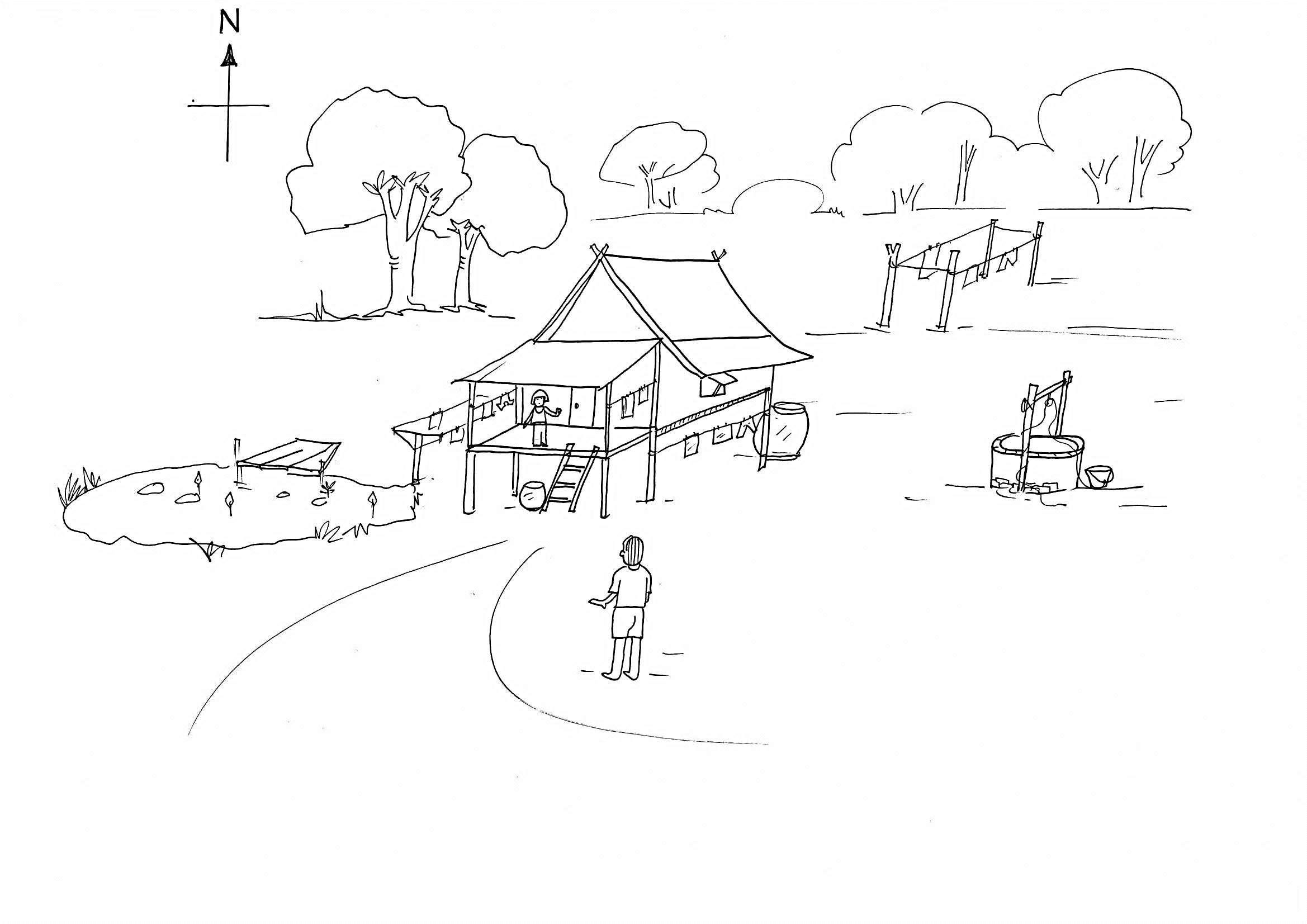 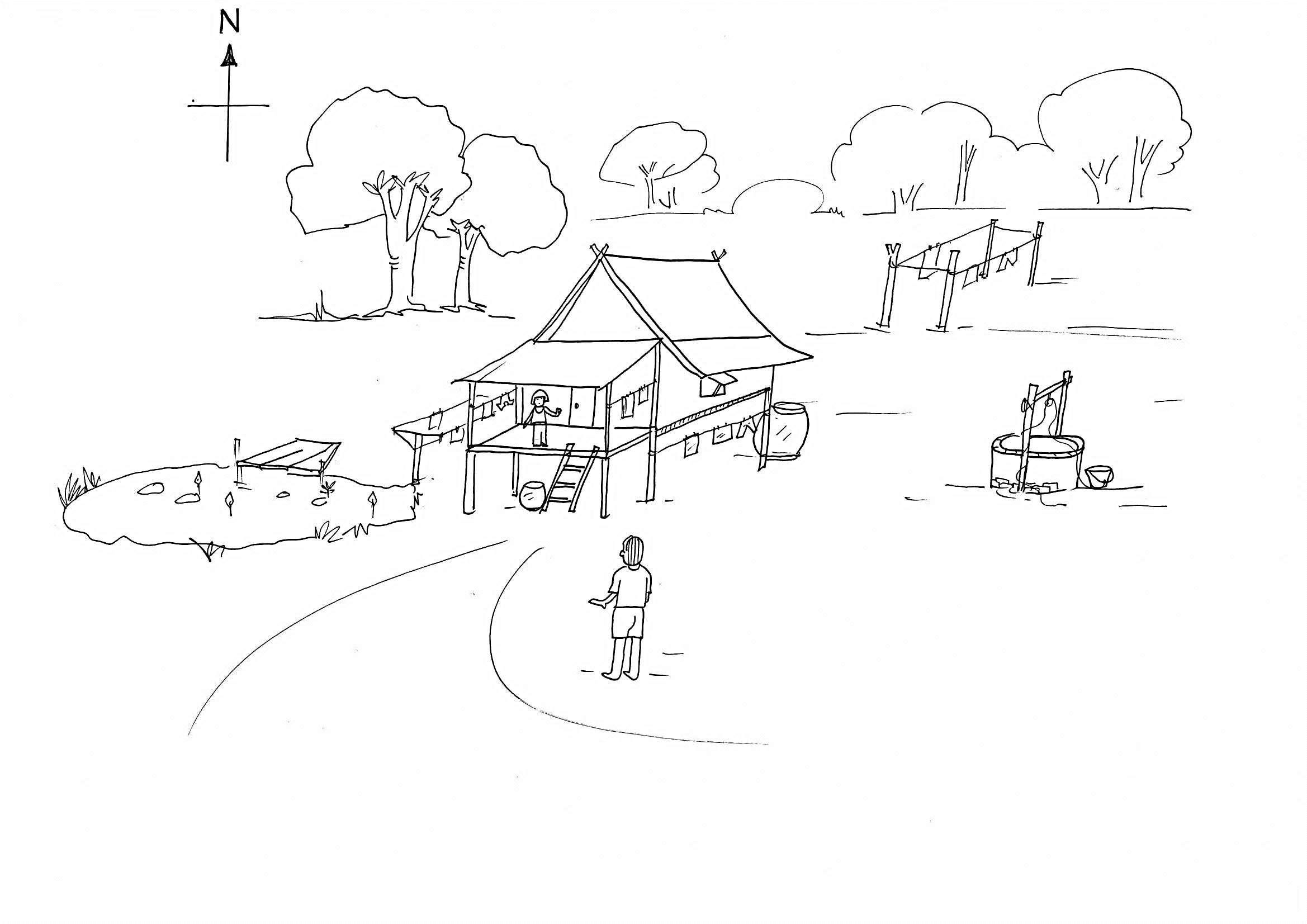 8.	ตำแหน่งที่คุณแม่ให้ตากผ้านวมเหมาะสมหรือไม่ เพราะเหตุใด	 	1)	เหมาะสม เพราะจะได้รับแสงอาทิตย์ในเวลา 12.00 น.	2)	เหมาะสม เพราะได้รับแสงอาทิตย์ตลอดทั้งวัน		3)	ไม่เหมาะสม เพราะได้รับแสงอาทิตย์เวลาเย็น 	4)	ไม่เหมาะสม เพราะเงาของบ้านบังแสงอาทิตย์อ่านข้อความที่กำหนด แล้วตอบคำถามข้อ 9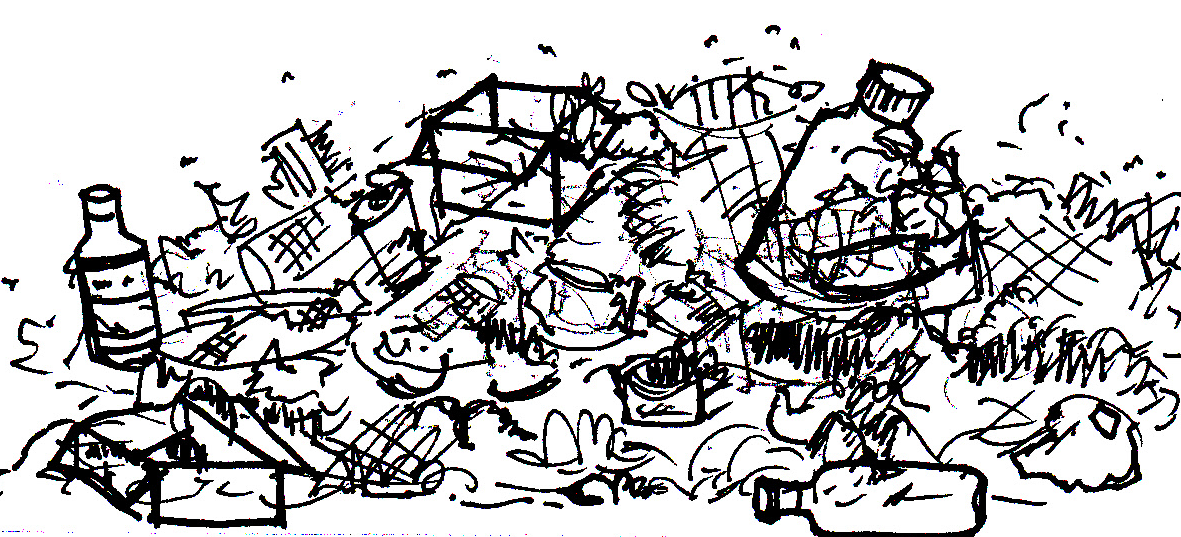 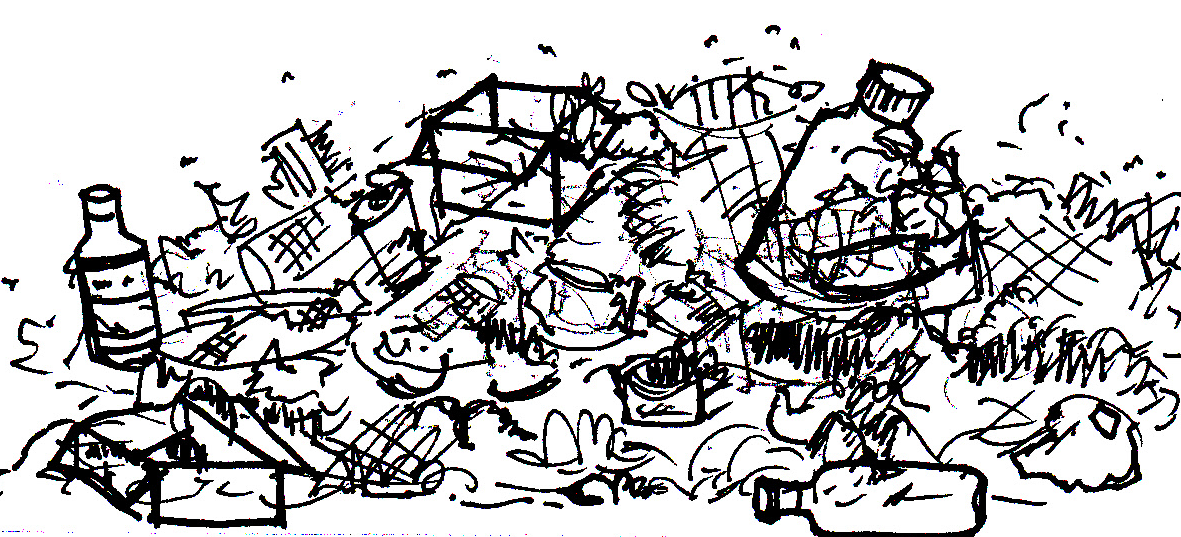 9.	การจัดการขยะวิธีใด มีผลกระทบต่อสิ่งแวดล้อมน้อยที่สุด 	1)	การแยกขยะก่อนนำไปฝังกลบ		2)	การคัดแยกขยะแล้วนำไปเผา		3)	การทำให้ขยะมีขนาดเล็กลง 		4)	การนำขยะกลับมาใช้ใหม่อ่านข้อความที่กำหนด แล้วตอบคำถามข้อ 1010.	เหตุผลใดที่ชาวประมงใช้วิธีนี้ในการจับปลา 	1)	ปลามักอาศัยอยู่บริเวณโขดหิน	2)	นกบินต้อนฝูงปลาเข้าหาโขดหิน	 	3)	นกกับคนต่างได้ประโยชน์ร่วมกัน	4)	นกมองเห็นปลาได้ชัดกว่าชาวประมงอ่านข้อความที่กำหนด แล้วตอบคำถามข้อ 1111.	การกระทำของพิชัย มีเหตุผลสำคัญตามข้อใด		1)	การปั้นกวางต้องอาศัยแสงจากดวงอาทิตย์		     2)  แสงอาทิตย์ทำให้ดินน้ำมันเปลี่ยนสถานะ	3)	แสงสว่างช่วยให้ดินน้ำมันปั้นเป็นกวางได้ง่ายขึ้น 					4)	ความร้อนจากดวงอาทิตย์ทำให้ดินน้ำมันอ่อนตัวลงอ่านข้อความที่กำหนด แล้วตอบคำถามข้อ 1212.	ถ้านักเรียนจะไปร่วมพิธีทางศาสนา จะแต่งตัวแบบใคร เพราะเหตุใด		1)	ปรียา เพราะรู้สึกคล่องตัวดี	2)	ปรียา เพราะเป็นที่นิยมทั่วไป		3)	อำภา เพราะสวยงามดี	4)	อำภา เพราะสุภาพเรียบร้อยอ่านข้อความที่กำหนด แล้วตอบคำถามข้อ 1313.	เหตุผลในข้อใดสนับสนุนความคิดของต้อยเหมาะสมที่สุด		1)	รวดเร็วและสนุก	2)	สนุกและปลอดภัย		3)	ปลอดภัยและสะดวก   	4)	รวดเร็วและประหยัด ดูรูปภาพที่กำหนด แล้วตอบคำถามข้อ 14 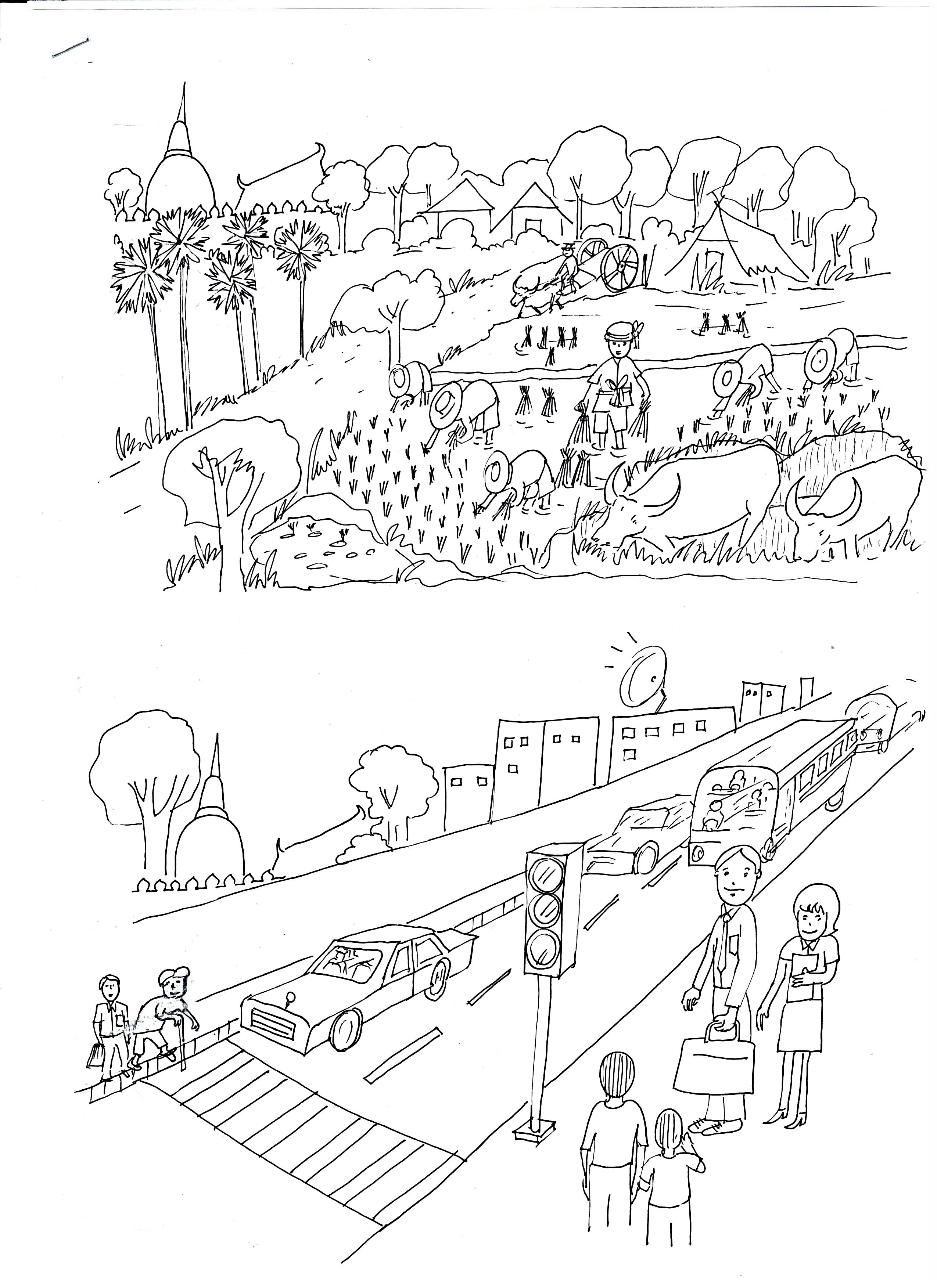 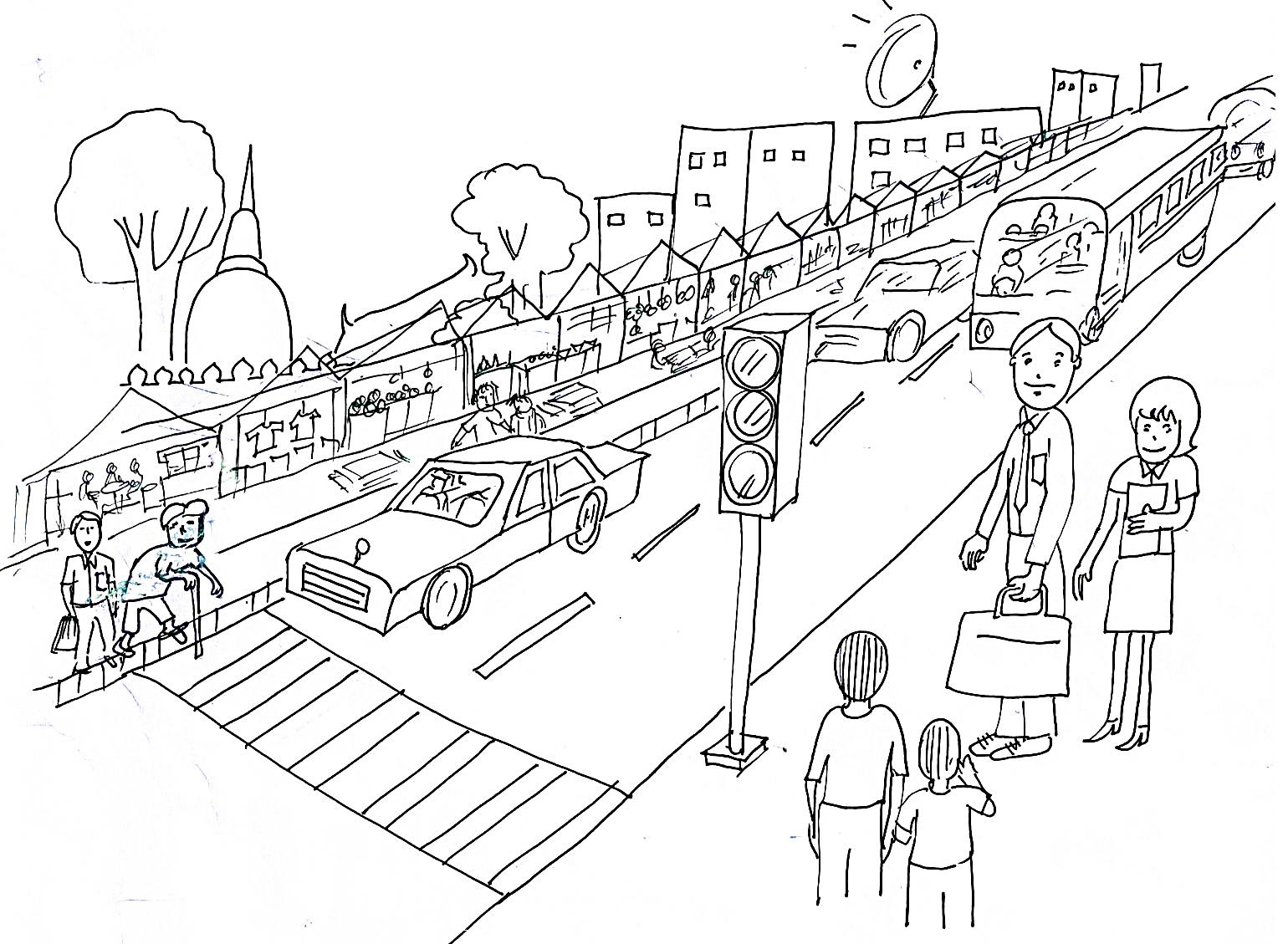 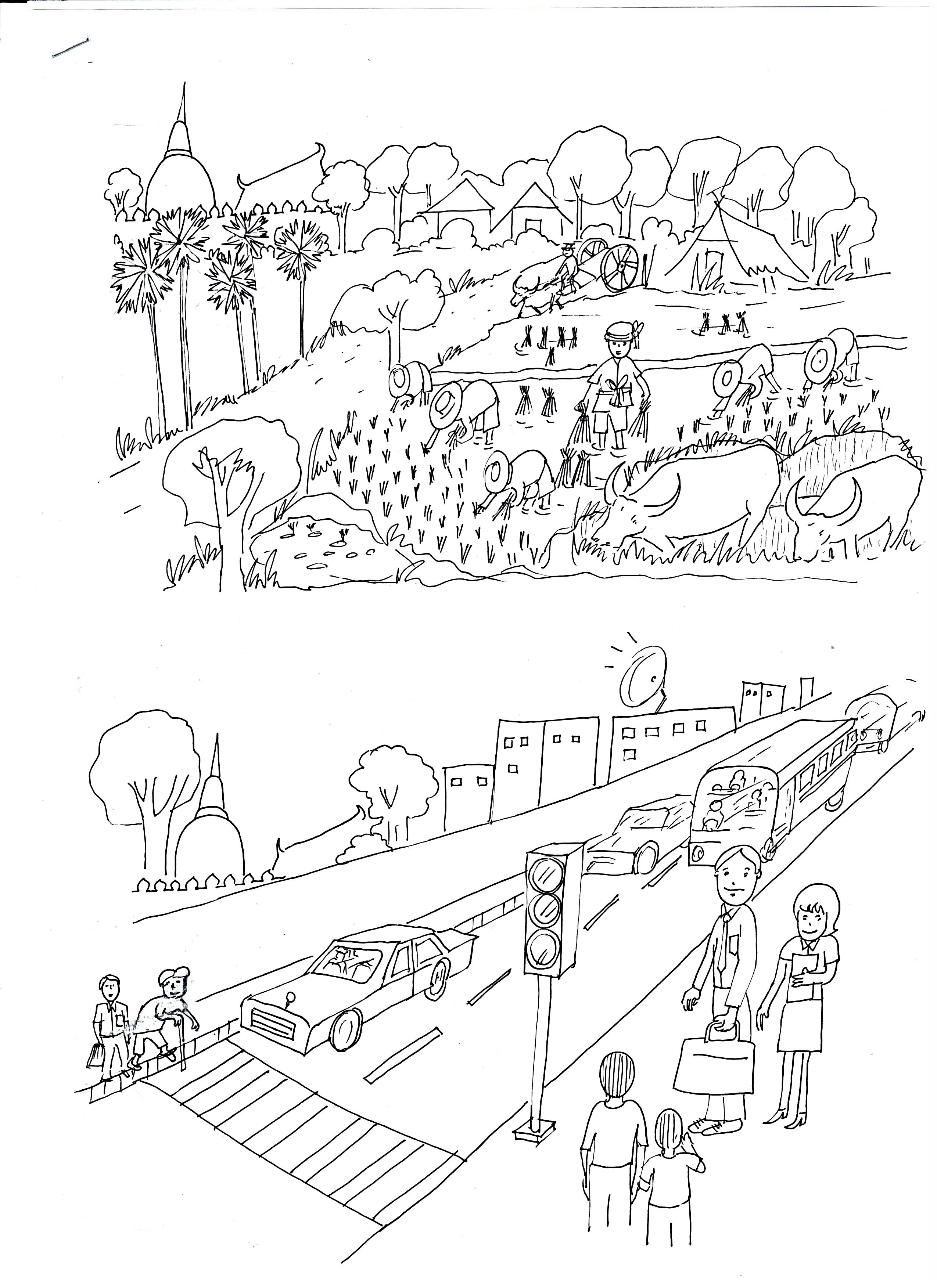 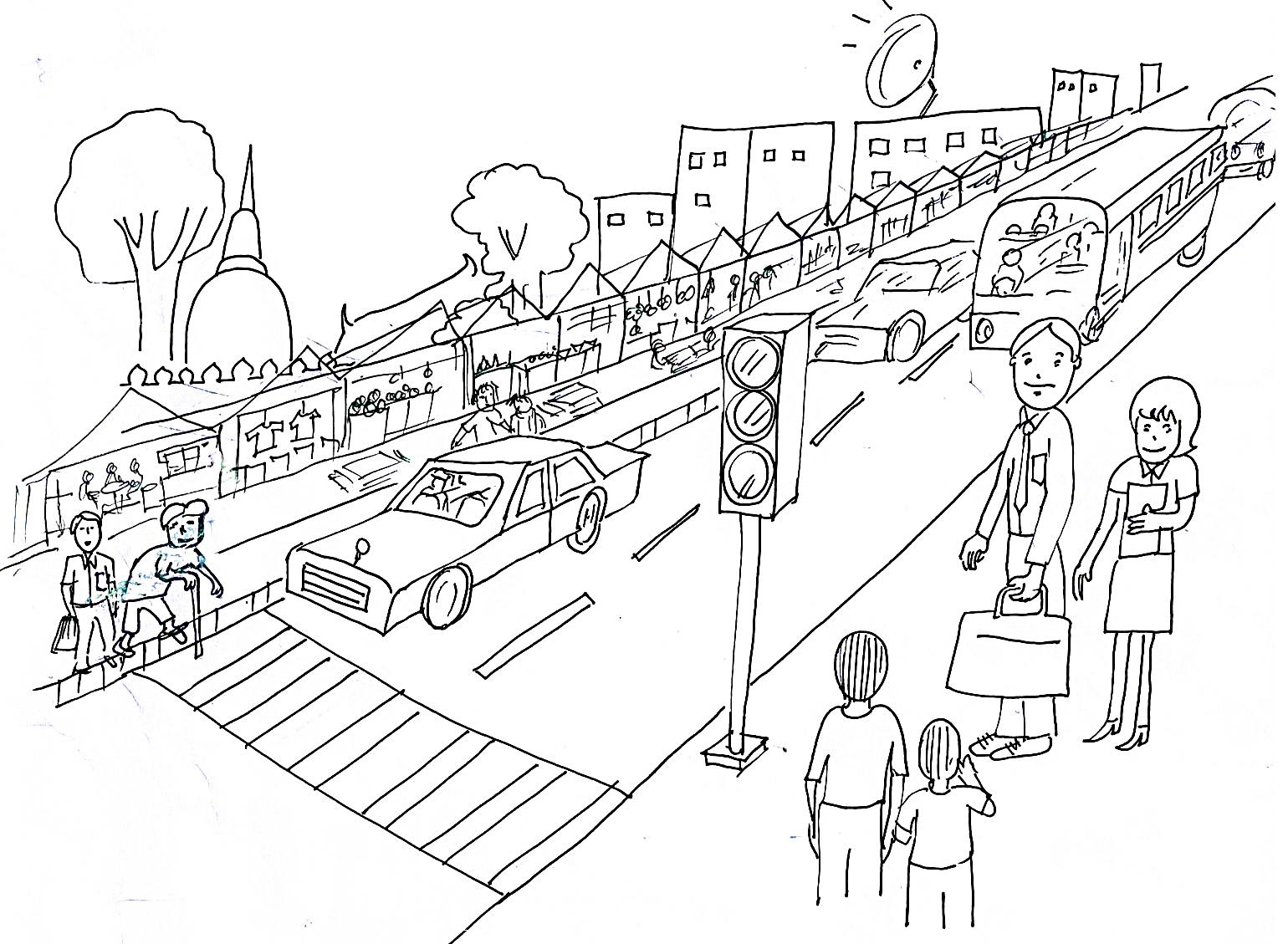 14.	เปรียบเทียบภาพที่ 1 กับภาพที่ 2  สิ่งใดที่เปลี่ยนแปลงน้อยที่สุด 	1)	การคมนาคม	2)	การนับถือศาสนา		3)	การประกอบอาชีพ	4)	การก่อสร้างที่อยู่อาศัยอ่านข้อความที่กำหนด แล้วตอบคำถามข้อ 1515.	เพราะเหตุใด ปัญญาจึงนำหนังสือดังกล่าวจัดเข้าตู้เดียวกัน		1)	เป็นหนังสือเรียน	2)	เป็นหนังสือที่ใช้บ่อย		3)	เป็นหนังสือที่หายาก 	4)	เป็นหนังสือสำหรับเด็ก16. ถ้านักเรียนจะเตรียมตัวเข้าค่ายพักแรม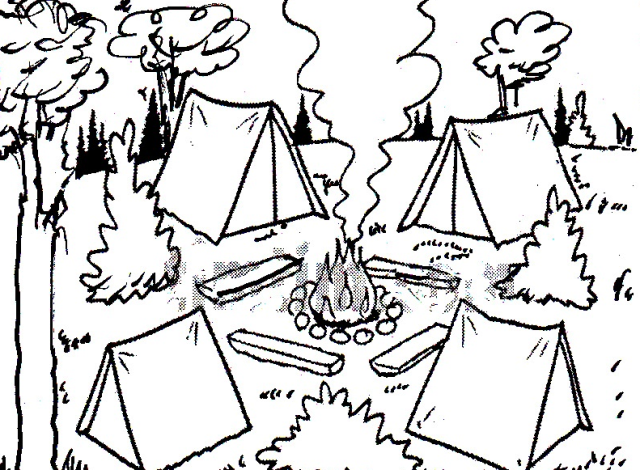      ที่โรงเรียน 1 คืน นักเรียนจะเตรียมใน     เรื่องใดก่อน 	1)	เตรียมของใช้ประจำตัว	     2)	เตรียมอุปกรณ์การนอน		3)	เตรียมอุปกรณ์ทำอาหาร 	     4)	เตรียมกิจกรรมที่จะนำไปแสดงอ่านข้อความที่กำหนด แล้วตอบคำถามข้อ 17ตารางการจัดกลุ่มวันสำคัญ17.	นักเรียนจะนำวันพืชมงคล เติมลงข้อใดในตาราง เพราะเหตุใด 	1)	ข้อ ก เพราะเป็นวันสำคัญทางศาสนา	     2)	ข้อ ข เพราะเป็นวันสำคัญทางประเพณี	3)	ข้อ ค เพราะเป็นวันสำคัญทั่วไป 	         4)	ข้อ ง เพราะเป็นวันสำคัญเกี่ยวกับพระมหากษัตริย์อ่านข้อความที่กำหนด แล้วตอบคำถามข้อ 1818.	นักเรียนควรจะเสนอความคิดเห็นตามข้อใดจึงจะเหมาะสม  	1)	จะทาสีห้องใหม่ เนื่องจากห้องเรียนเก่ามาก	2)	จะใช้เศษวัสดุมาประดิษฐ์ประดับตกแต่งห้อง	3)	จะใช้ผลงานนักเรียนในห้องนำมาจัดนิทรรศการ	4)	จะซื้อของปรับแต่งห้อง เช่น กระดานหน้าชั้นเรียน โต๊ะเรียน ฯลฯอ่านข้อความที่กำหนด แล้วตอบคำถามข้อ 1919.	นักเรียนคิดว่า กานดาทำเช่นนั้นเหมาะสมหรือไม่ เพราะเหตุใด 	1)	เหมาะสม เพราะจะได้มีเงินออม	     2)	เหมาะสม เพราะไว้ซื้อขนมที่ตนชอบ	3)	ไม่เหมาะสม เพราะสัปดาห์ต่อไปแม่ก็จะให้เงินอีก	4)	ไม่เหมาะสม เพราะเป็นเงินที่ต้องใช้ภายในสัปดาห์ดูรูปภาพที่กำหนด แล้วตอบคำถามข้อ 20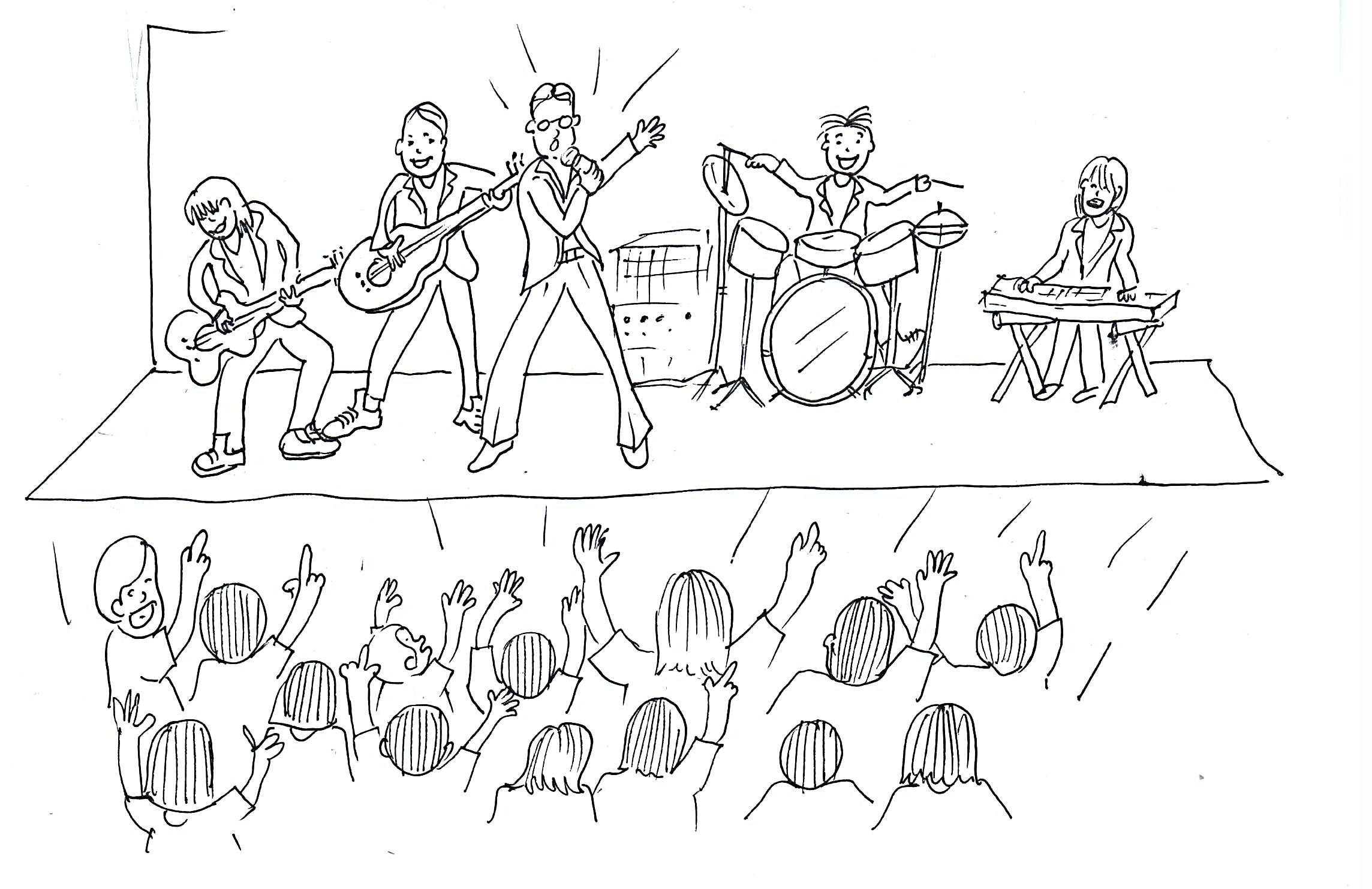 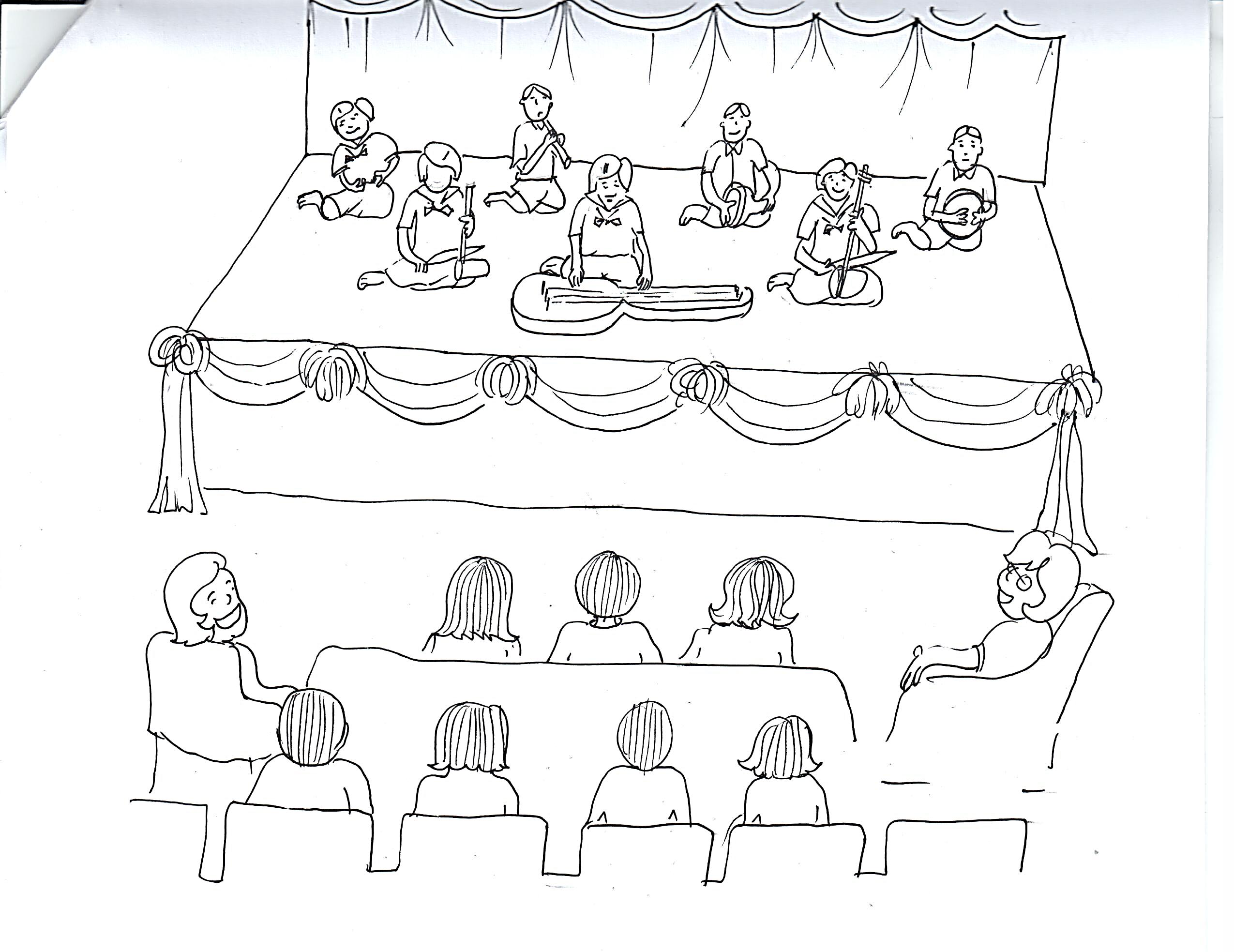 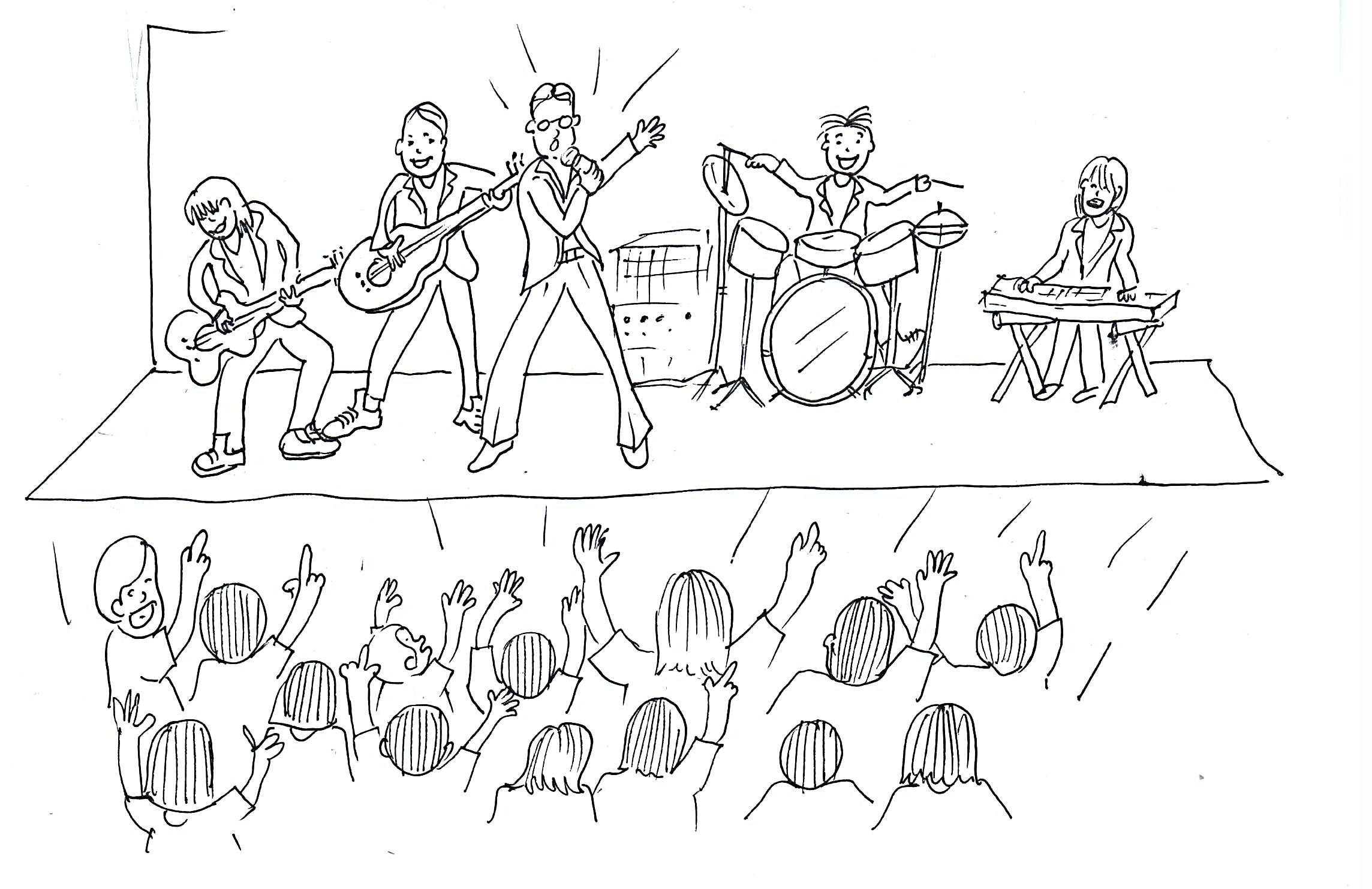 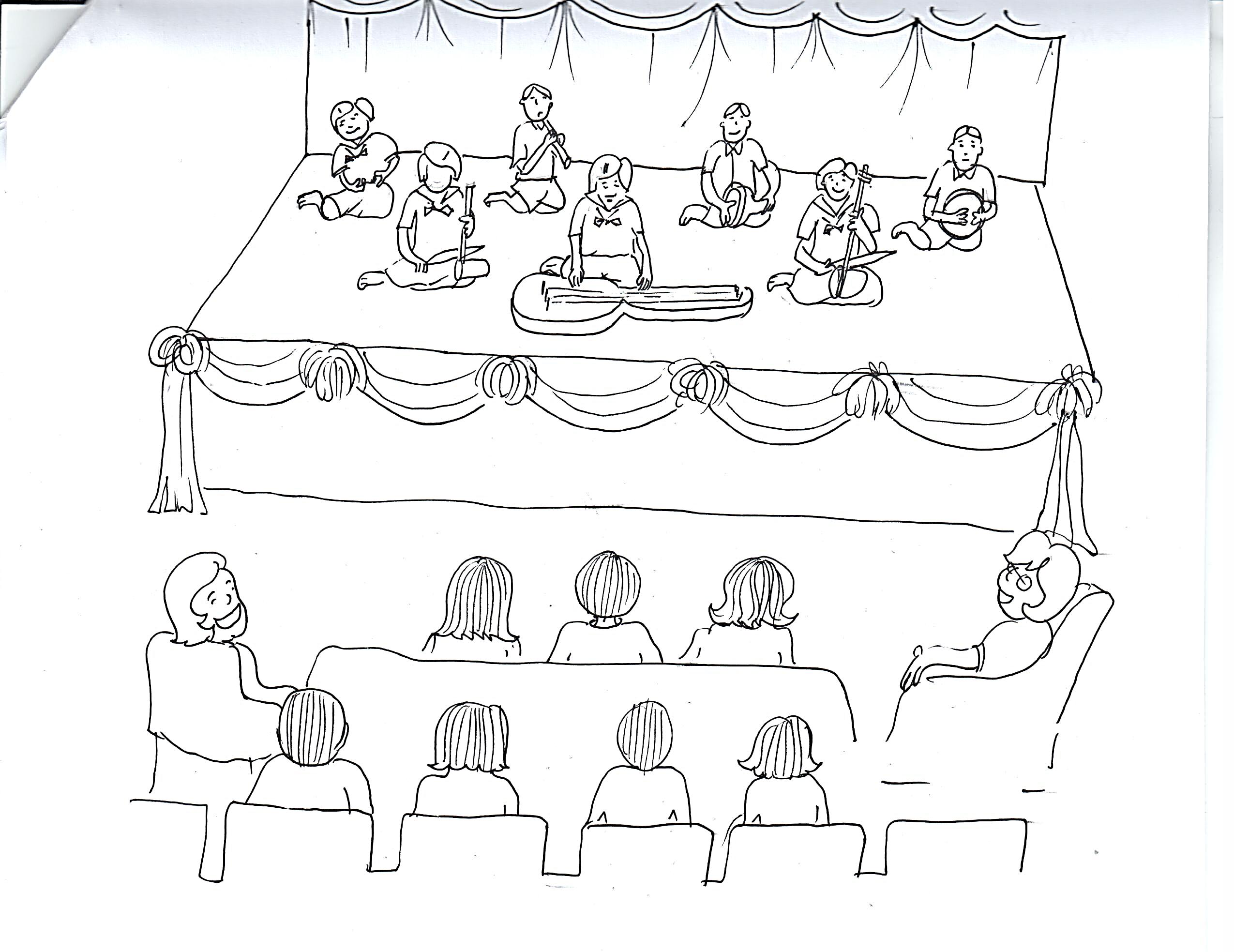 20.	นักเรียนคิดว่าควรจะทำอย่างไรจึงจะจูงใจให้เด็ก ๆ และวัยรุ่นชมดนตรีไทยได้มากที่สุด 	1)	จัดแสดงดนตรีไทยให้วัยรุ่นบ่อย ๆ		2)	สอนให้เด็กทุกคนเรียนดนตรีไทย	 	3)	ส่งเสริมการแสดงดนตรีไทยในโรงเรียน  		4)	จัดให้ดนตรีไทยร่วมแสดงกับดนตรีสากล	อ่านข้อความที่กำหนด แล้วตอบคำถามข้อ 2121.	จากข้อความข้างต้น คนในหมู่บ้านนี้ควรแก้ปัญหาเรื่องน้ำดื่ม-น้ำใช้อย่างไร 	จึงจะเหมาะสมกับสภาพพื้นที่มากที่สุด 	1)	ขุดบ่อน้ำไว้ใช้ที่บ้าน เพราะทำได้ง่าย		2)	ขุดบ่อน้ำบาดาล เพราะได้ใช้น้ำทั่วกัน		3)	ทำที่เก็บน้ำฝนไว้ใช้ เพราะบางครั้งมีฝนตกหนัก		4)	ต่อท่อน้ำจากน้ำตกมายังหมู่บ้าน เพราะสะดวกและไม่เสียเวลาหาบน้ำอ่านข้อความที่กำหนด แล้วตอบคำถามข้อ 2222.	ถ้าสมศรีเลือกปฏิบัติตามคำแนะนำของจันทร์ นักเรียนคิดว่าสมศรีทำเช่นนั้น 	เพราะเหตุใด		1)	ไม่ต้องรบกวนเพื่อน		2)	เพื่อนจะได้ชื่นชม		3)	ยอมเหน็ดเหนื่อยเพื่อช่วยเหลือแม่ 		4)	ไม่ทำให้แม่และตนเองต้องเดือดร้อนอ่านข้อความที่กำหนด แล้วตอบคำถามข้อ 23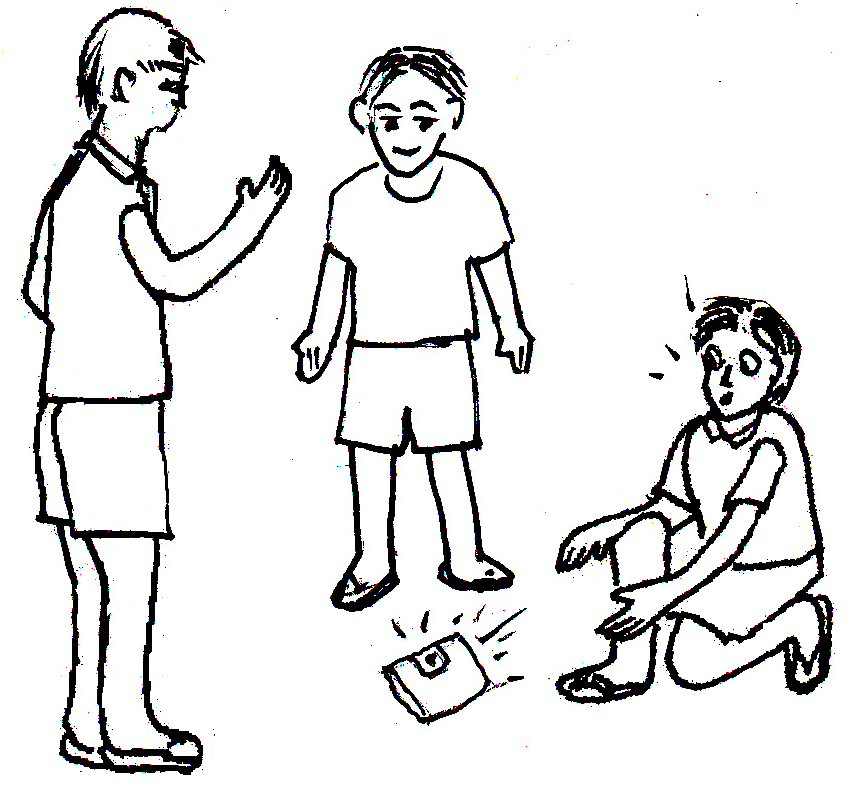 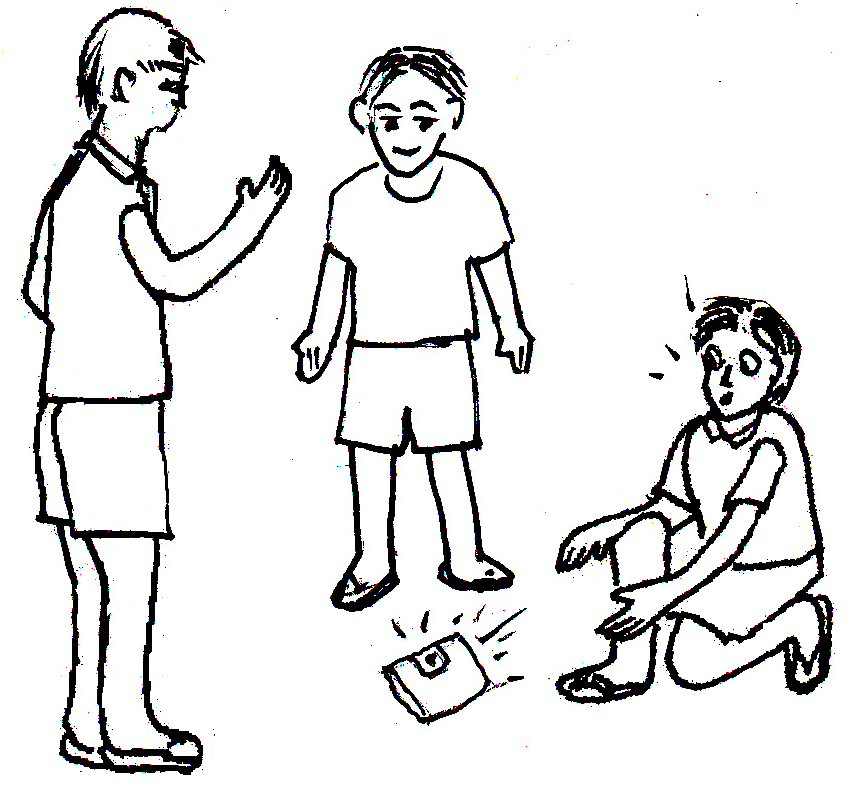 23.	การกระทำของนักเรียนกลุ่มนี้ ถูกต้องหรือไม่ เพราะเหตุใด		1)	ถูก เพราะต้องการได้รับคำชม	2)	ถูก เพราะครูจะได้ตามหาและส่งคืนเจ้าของ	3)	ไม่ถูก เพราะครูอาจเก็บเงินไว้ 	4) ไม่ถูก เพราะไม่มีทางทราบว่าใครเป็นเจ้าของอ่านข้อความที่กำหนด แล้วตอบคำถามข้อ 2424.	เหตุใดเพื่อนจึงรักสมชายมากกว่ามานะ 	1)	เพราะมานะเรียนเก่งเกินไป		2)	เพราะสมชายเป็นคนมีน้ำใจ  	3)	เพราะสมชายเป็นหัวหน้าห้อง   	 	4)	เพราะมานะไม่ค่อยจะเข้าร่วมกิจกรรมดูรูปภาพที่กำหนด แล้วตอบคำถามข้อ 25  แม่ค้าจัดของขายเป็นชุด ๆ ดังนี้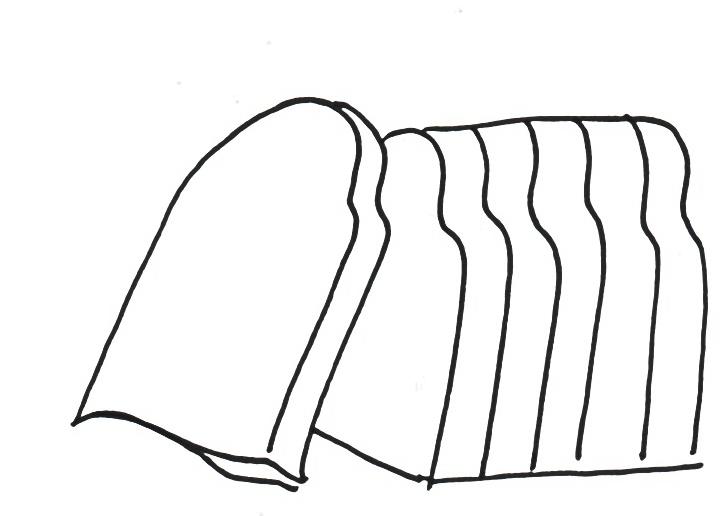 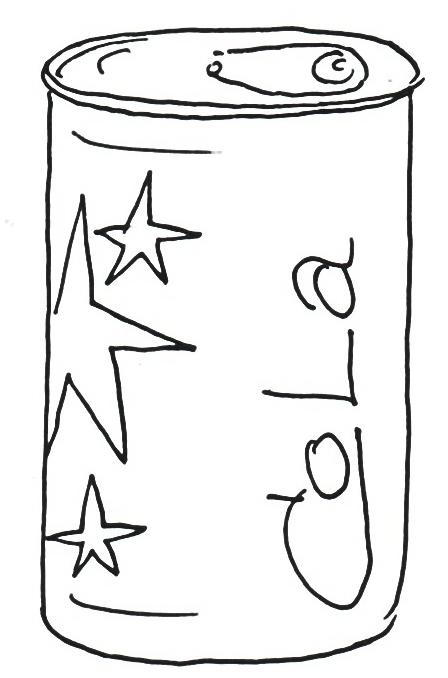 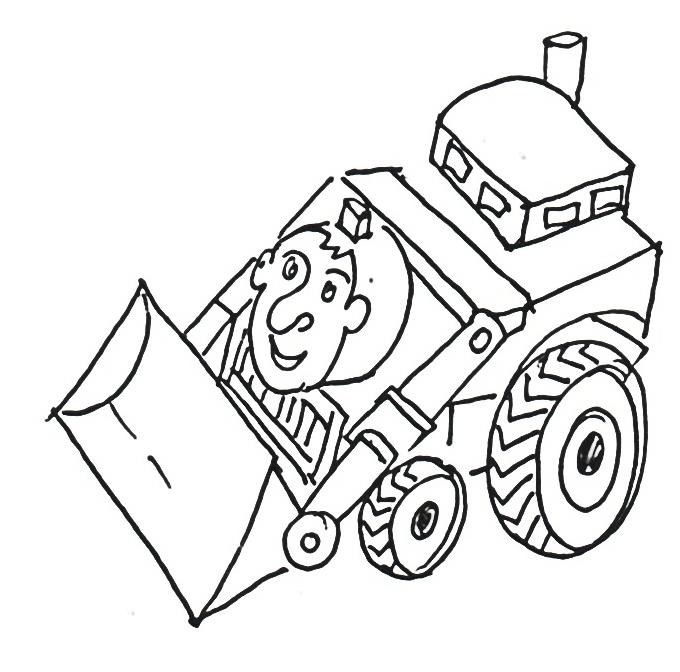 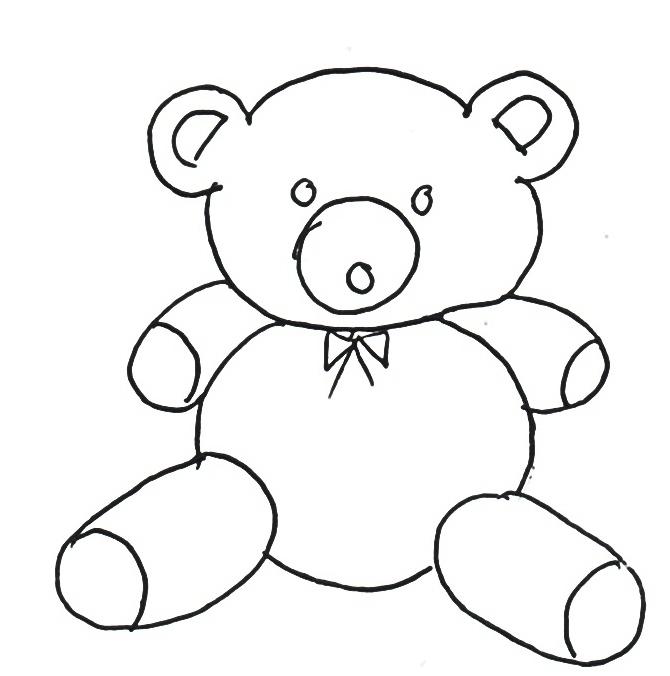 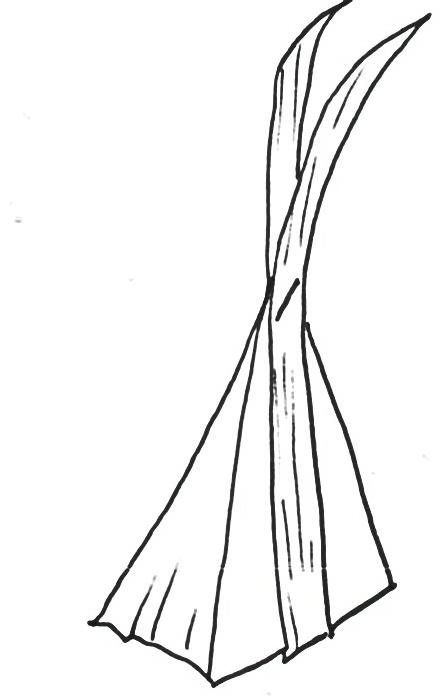 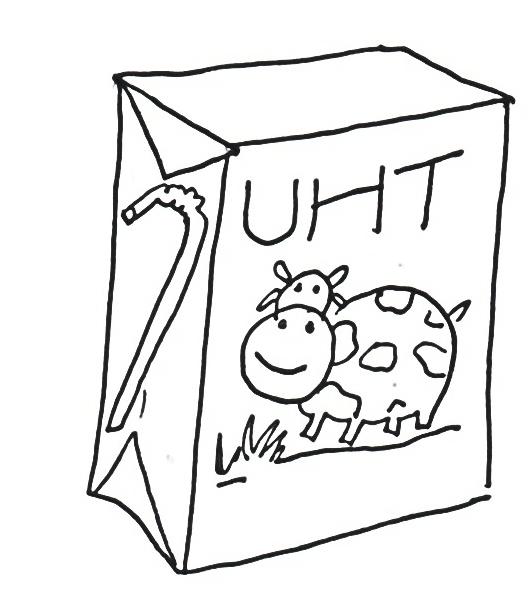 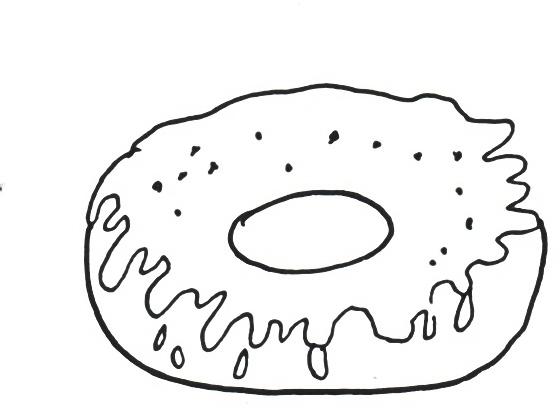 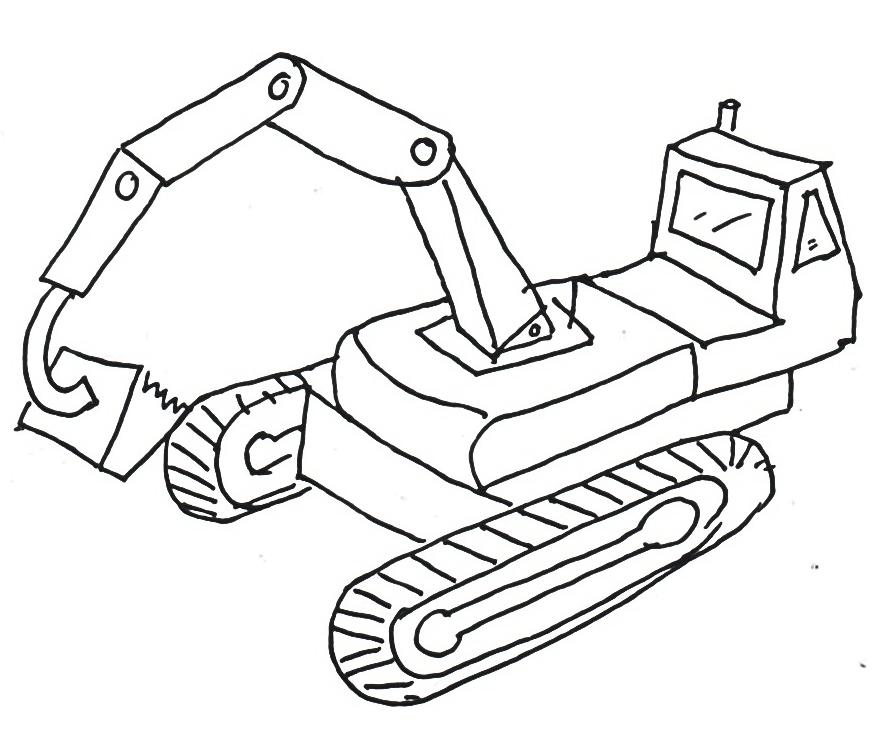 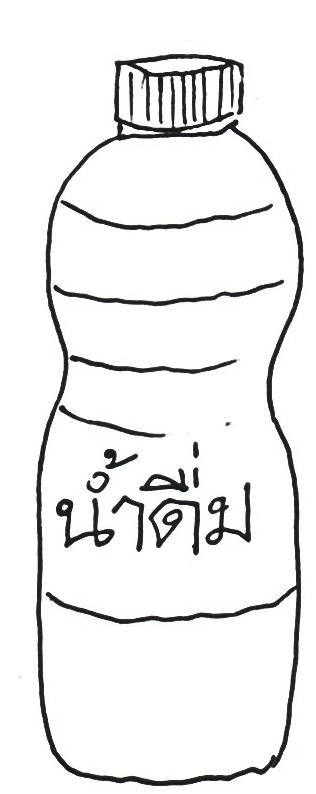 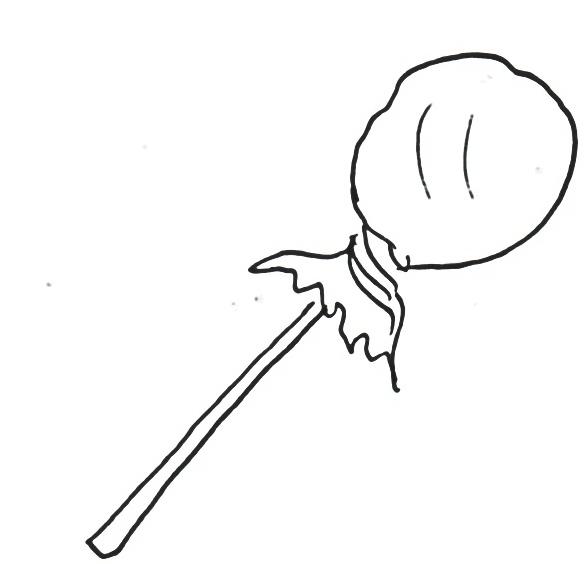 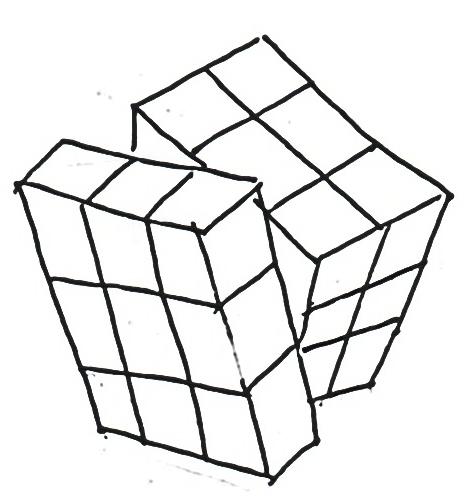 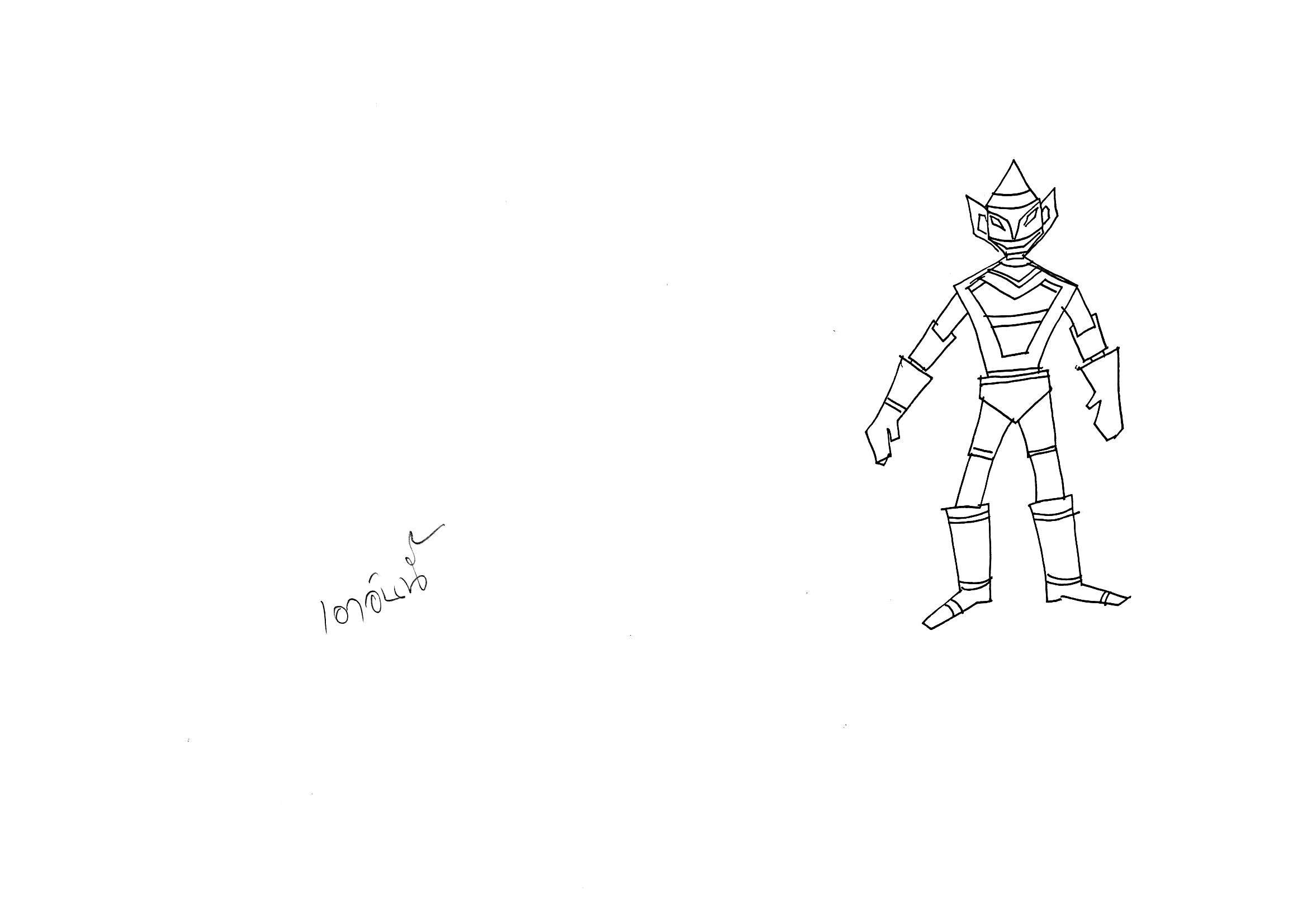 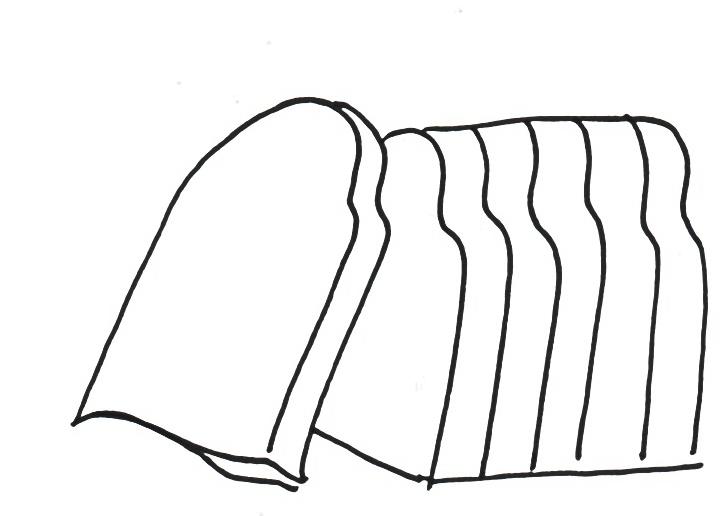 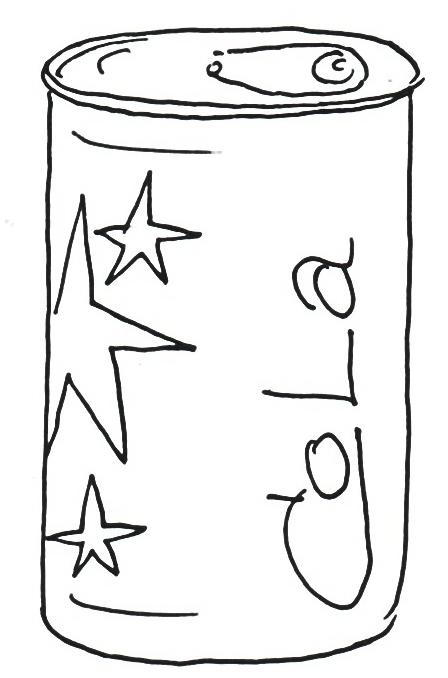 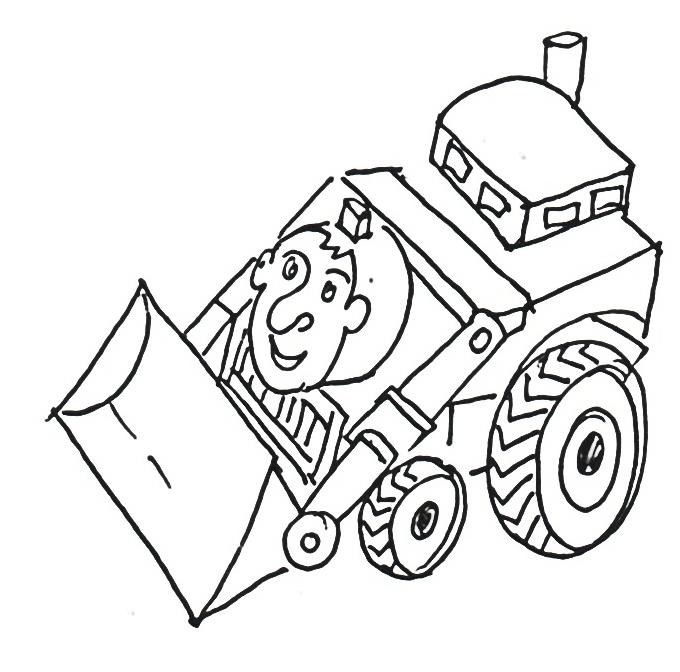 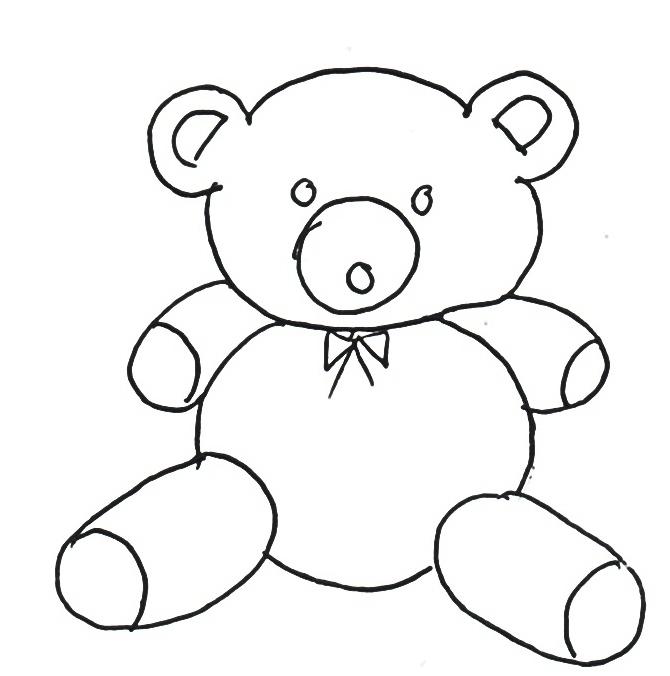 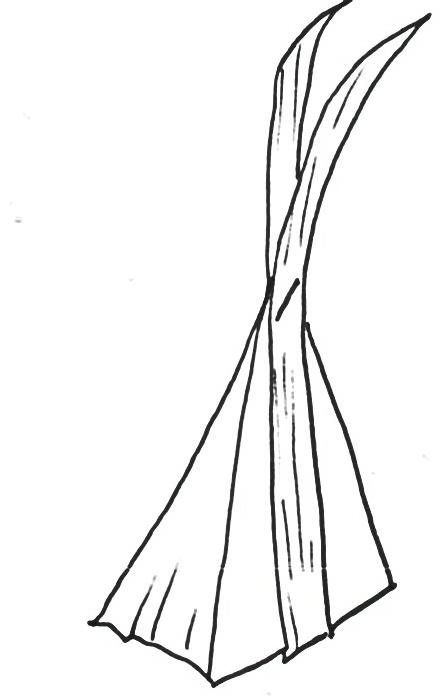 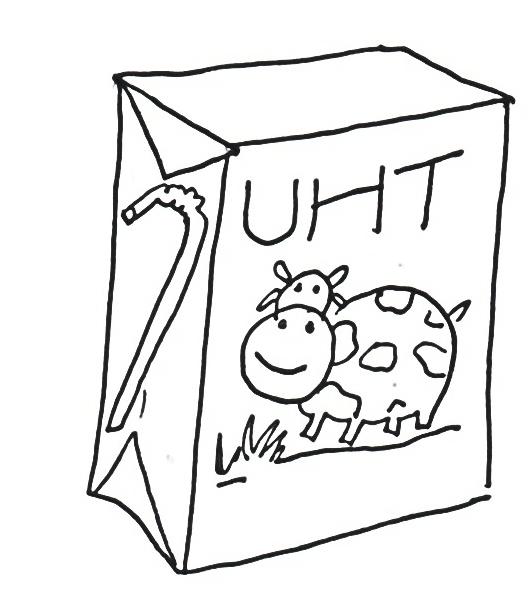 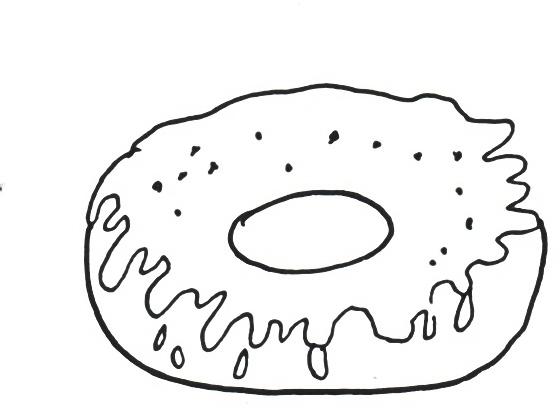 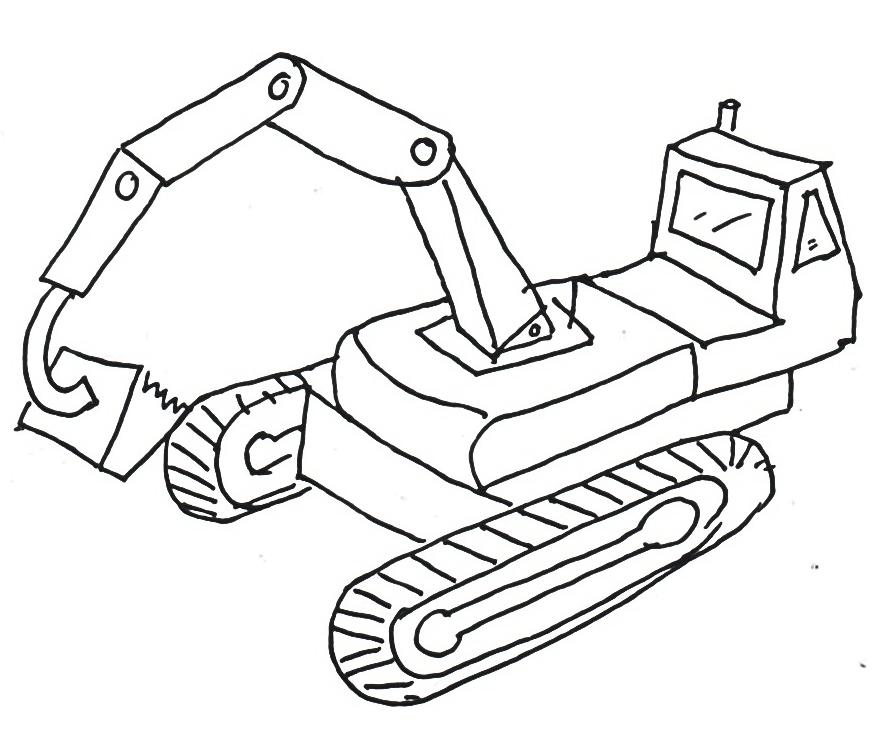 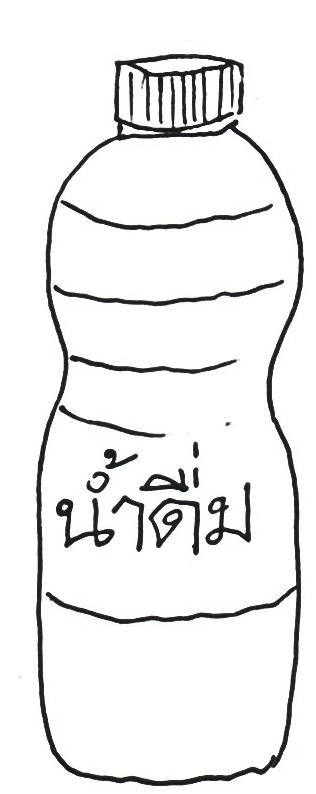 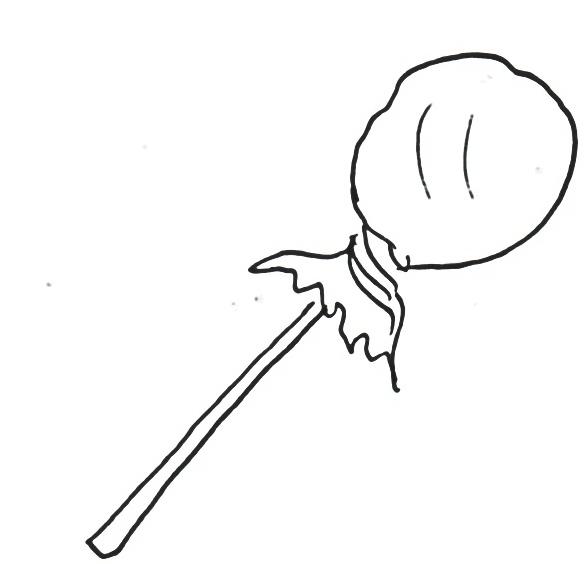 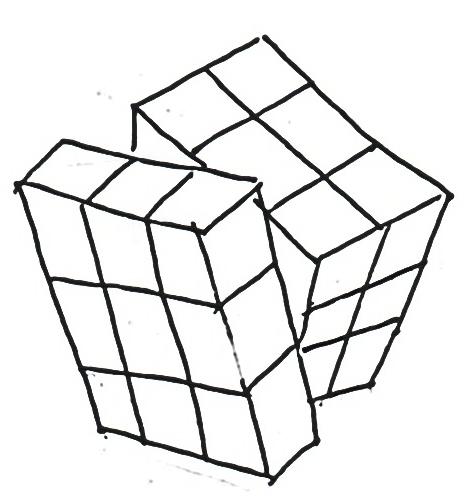 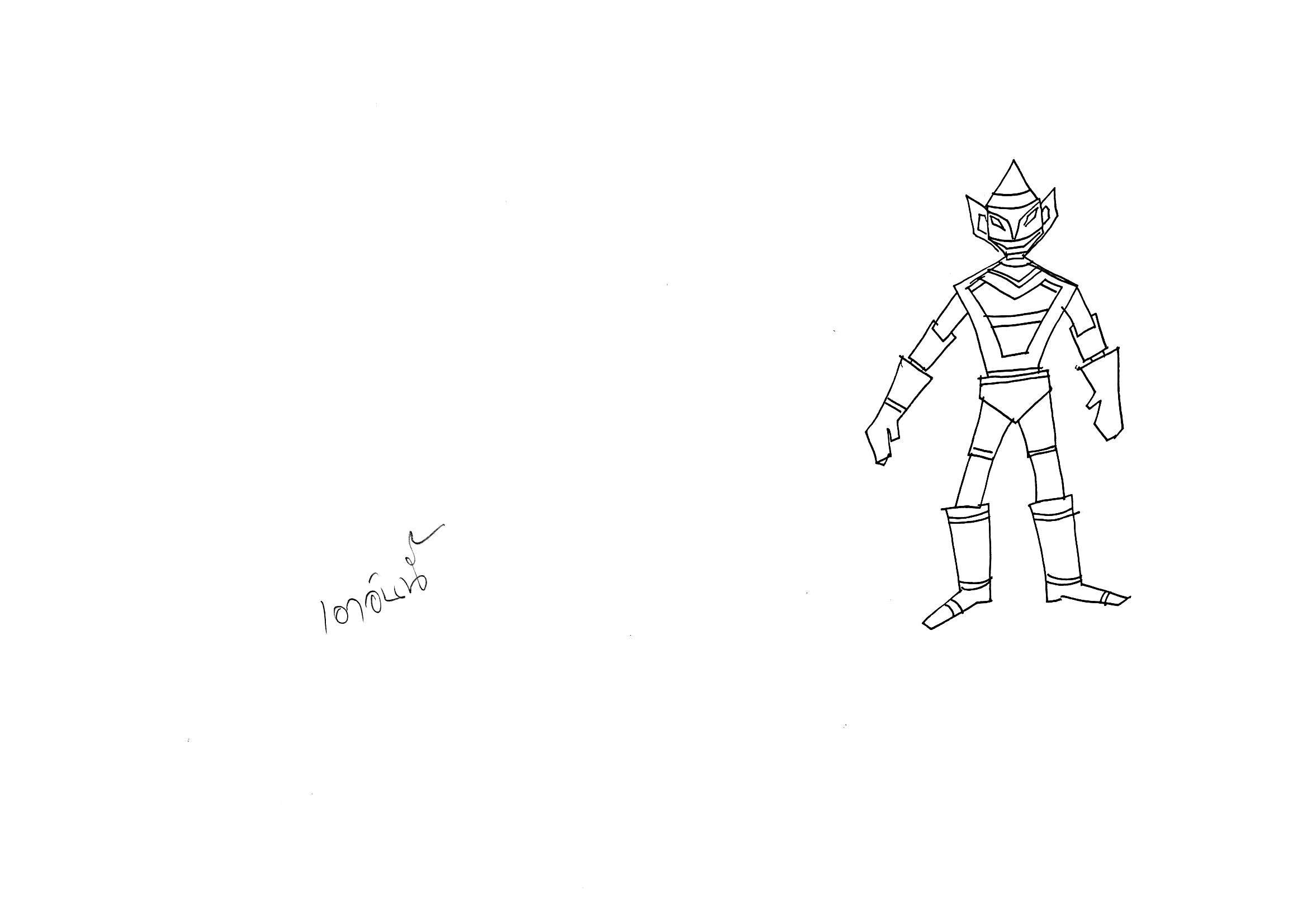 25.	ถ้านักเรียนมีเงินอยู่ 20 บาท นักเรียนควรจะซื้อชุดใด 		1)	ชุดที่ 1 เพราะได้ของราคาถูก	     2)	ชุดที่ 2 เพราะได้ดื่มนมมีประโยชน์	3)	ชุดที่ 3 เพราะได้น้ำดื่มและของเล่นเหมือนกัน		4)	ชุดที่ 4 เพราะมีเงินเหลือพอที่จะซื้อ อ่านข้อความที่กำหนด แล้วตอบคำถามข้อ 2626.	แดงจะจัดอาชีพพยาบาล เป็นงานประเภทเดียวกันกับกลุ่ม 1 เพราะเหตุใด 	1)	เพราะเป็นอาชีพที่ต้องเสียสละ	2)	เพราะเป็นอาชีพที่มีรายได้แน่นอน	3)	เพราะเป็นอาชีพบริการประชาชน	4)	เพราะเป็นอาชีพที่ไม่เสี่ยงอันตราย อ่านข้อความที่กำหนด แล้วตอบคำถามข้อ 2727.	การกระทำของโอ๋เหมาะสมหรือไม่ เพราะเหตุใด		1)	เหมาะสม เพราะเป็นการหารายได้ด้วยตัวเอง	2)	เหมาะสม เพราะเป็นการเก็บหอมรอมริบ		3)	ไม่เหมาะสม เพราะยังเป็นเด็ก 	4)	ไม่เหมาะสม เพราะการทำงานรับจ้างทำให้เสียเวลาเรียนดูรูปภาพที่กำหนด แล้วตอบคำถามข้อ 28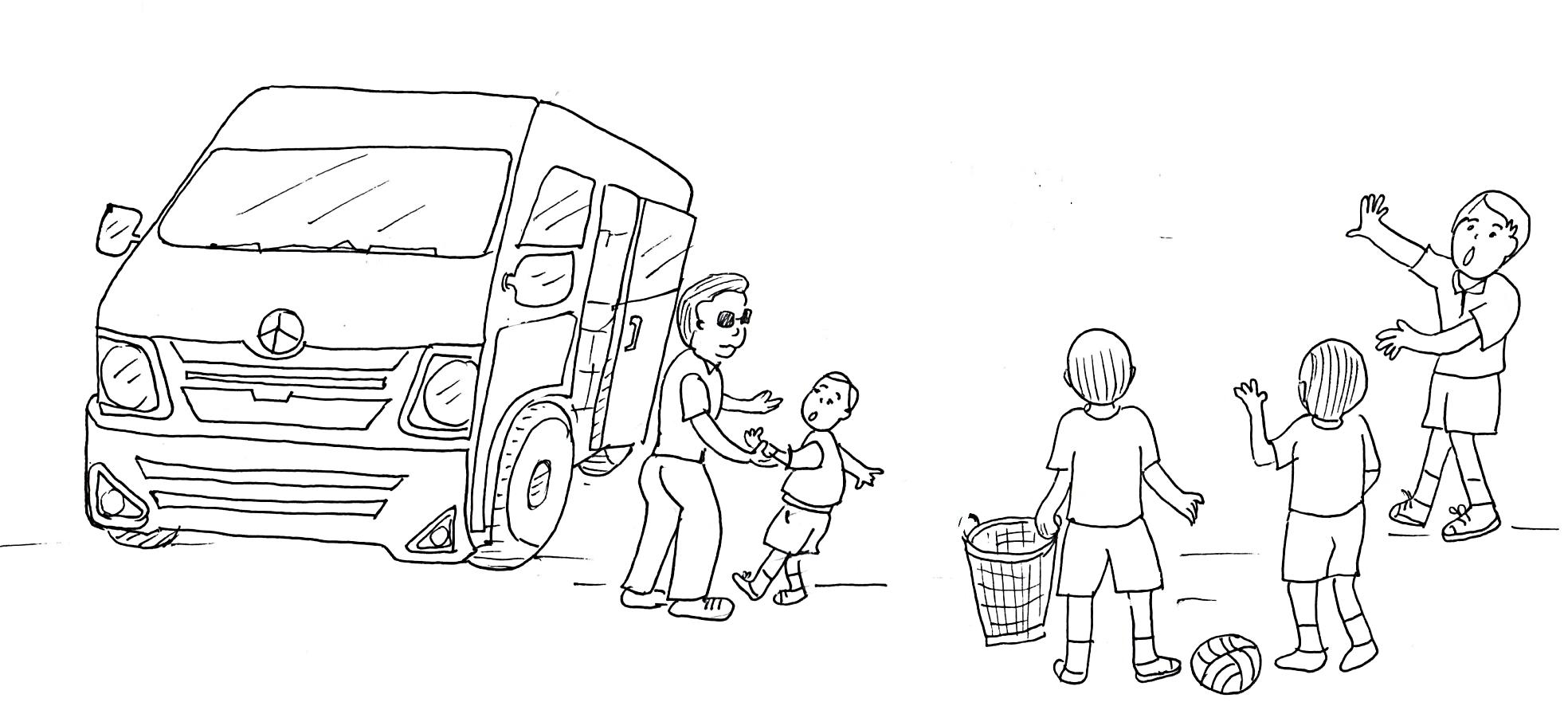 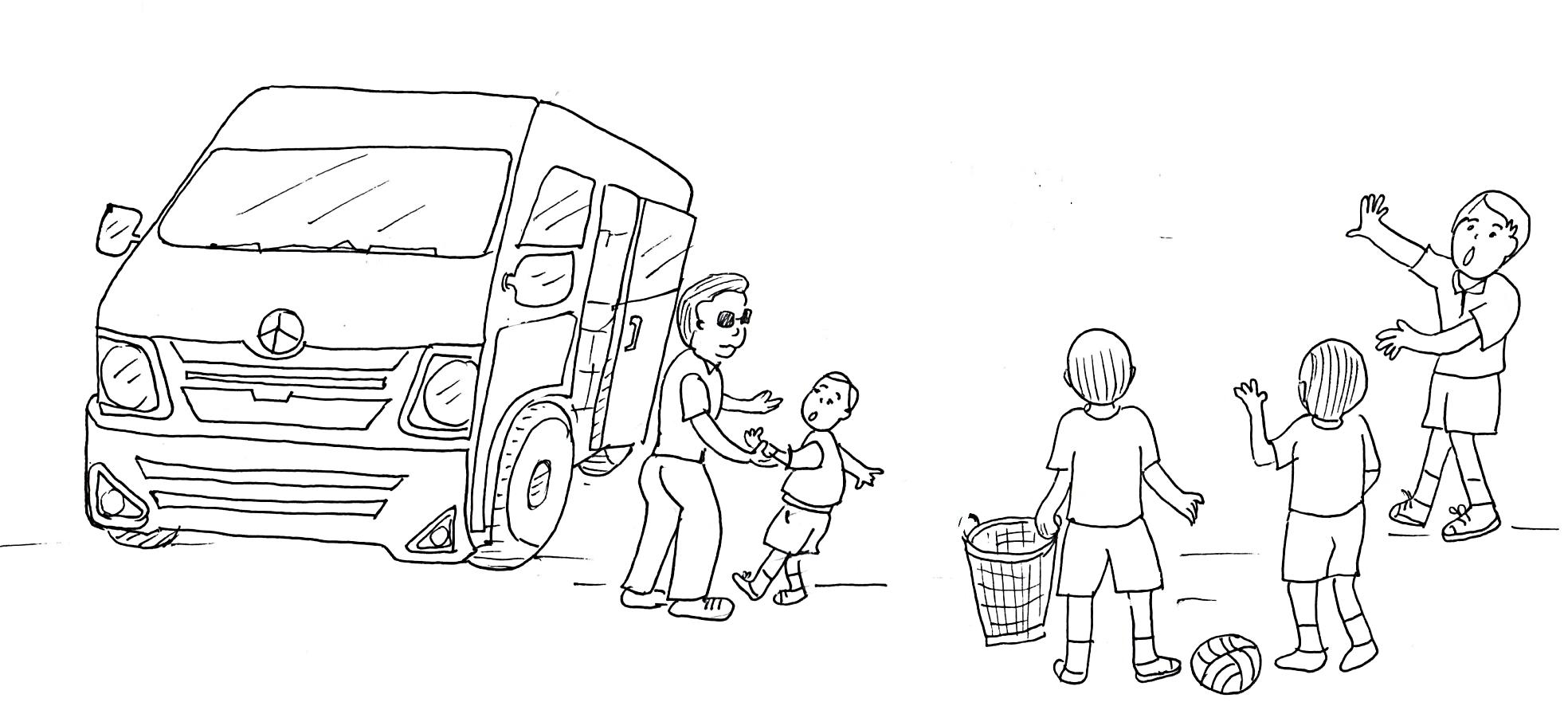 28.	เด็กที่เล่นฟุตบอลควรทำอย่างไร  เพราะเหตุใด		1)	ตะโกนร้องเพื่อให้คนจากรถตู้ตกใจหนีไป 	2)	วิ่งไปบอกผู้ใหญ่เพื่อให้ผู้ใหญ่มาช่วยเพื่อน   	  	3)	วิ่งหนีไปไกล ๆ เพื่อให้ตนเองปลอดภัยไว้ก่อน 	4)	ชวนเพื่อนช่วยดึงเพื่อนไว้เพื่อสู้แรงชายแปลกหน้าดูรูปภาพที่กำหนด แล้วตอบคำถามข้อ 29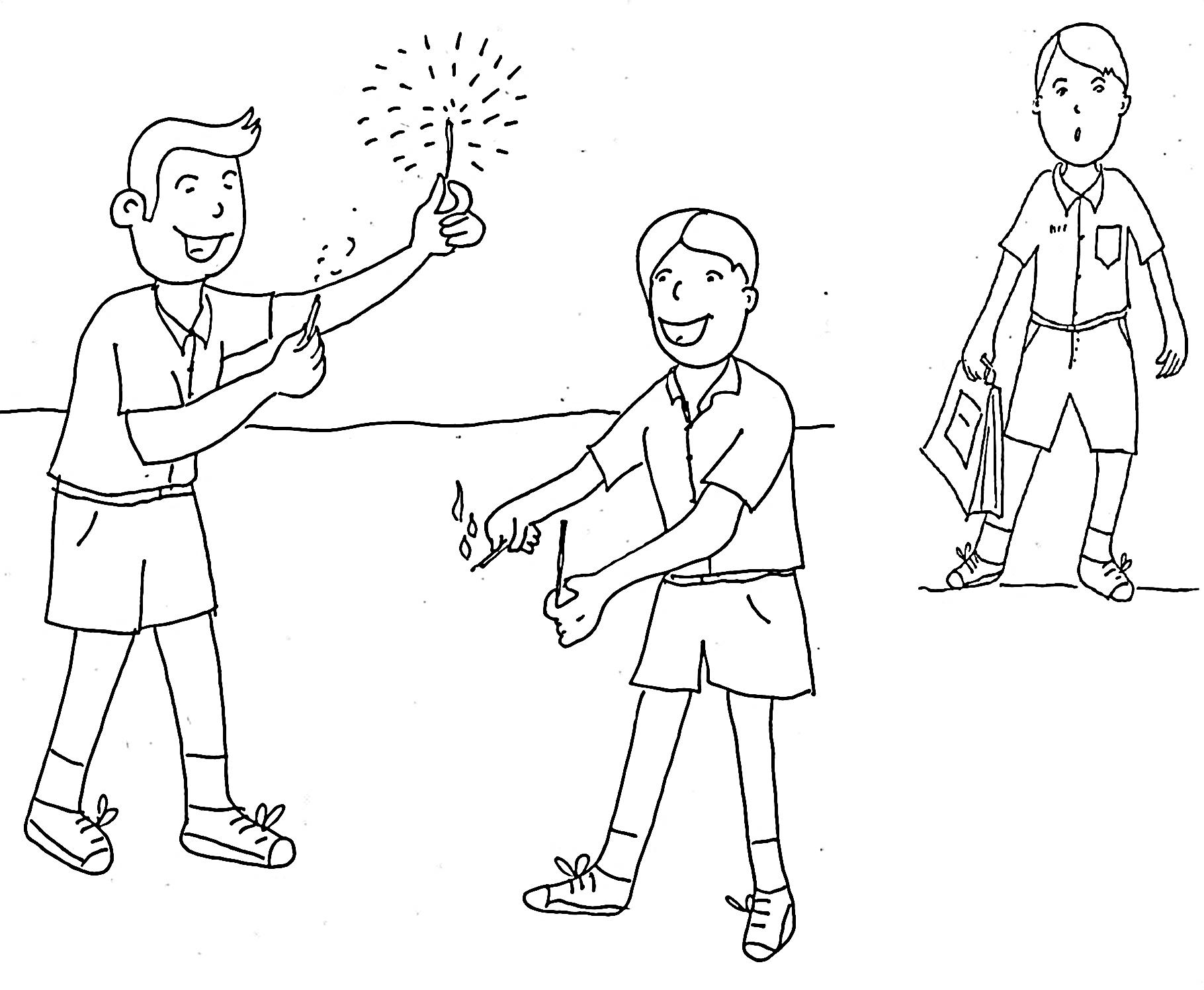 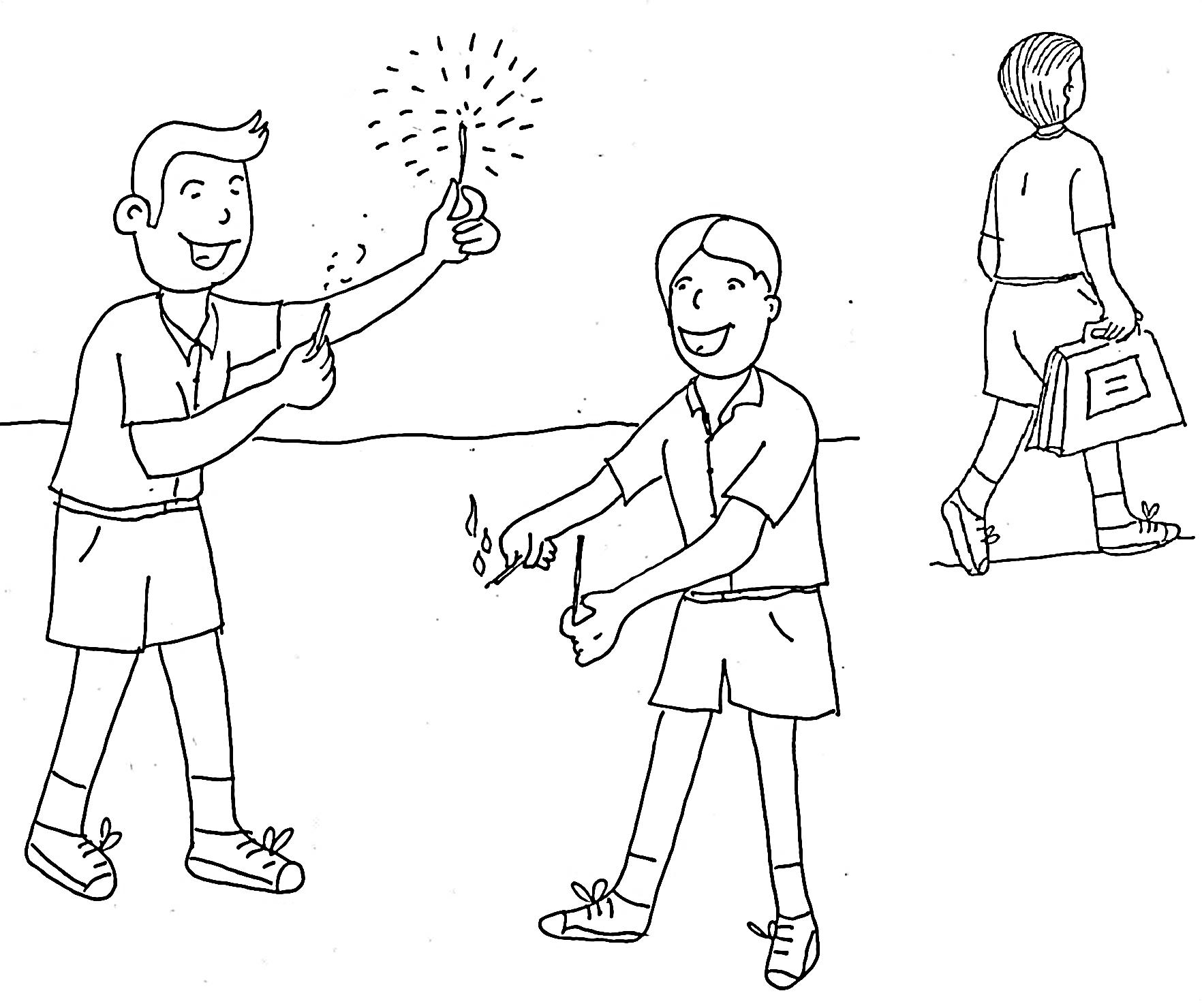 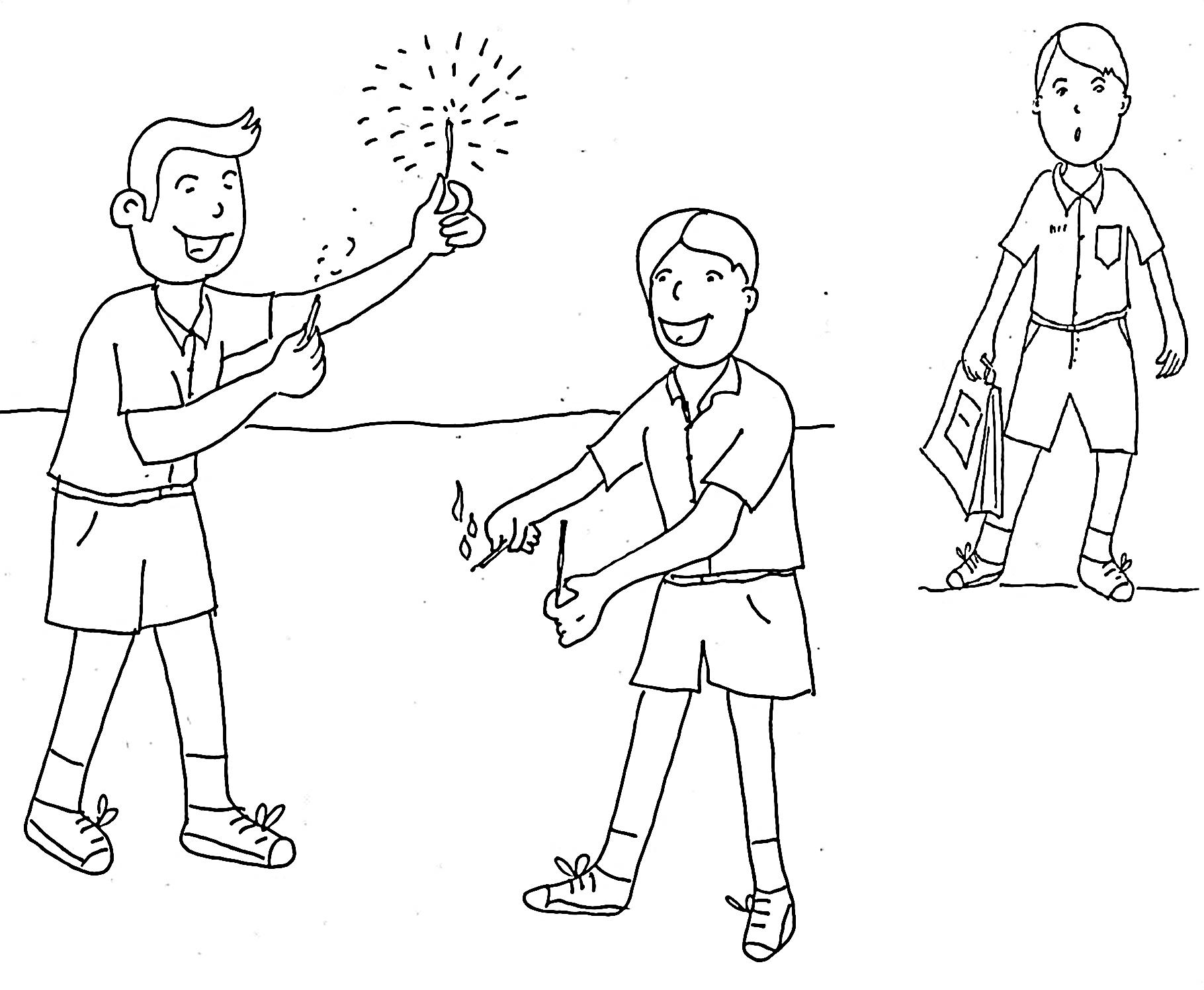 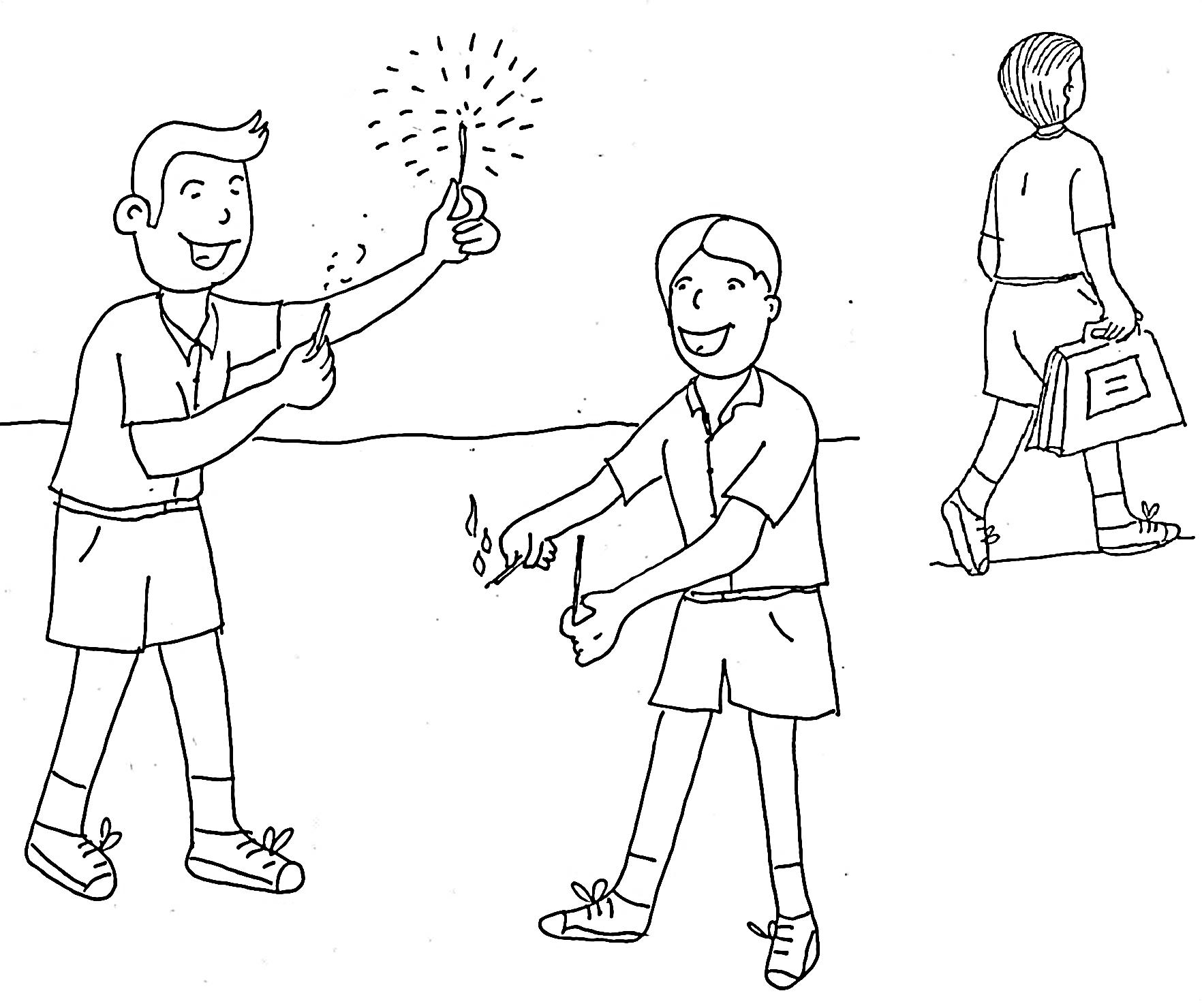 29.	เหตุผลใดใช้อธิบายการกระทำของเด็กชายก้อง ในภาพที่ 2 ได้เหมาะสมที่สุด 	1)	เป็นของเล่นที่เสียงดัง		2)	เป็นของเล่นที่อันตราย		3)	เป็นของเล่นที่สิ้นเปลือง 		4)	เป็นของเล่นที่แม่สั่งห้ามเล่นดูรูปภาพที่กำหนด แล้วตอบคำถามข้อ 30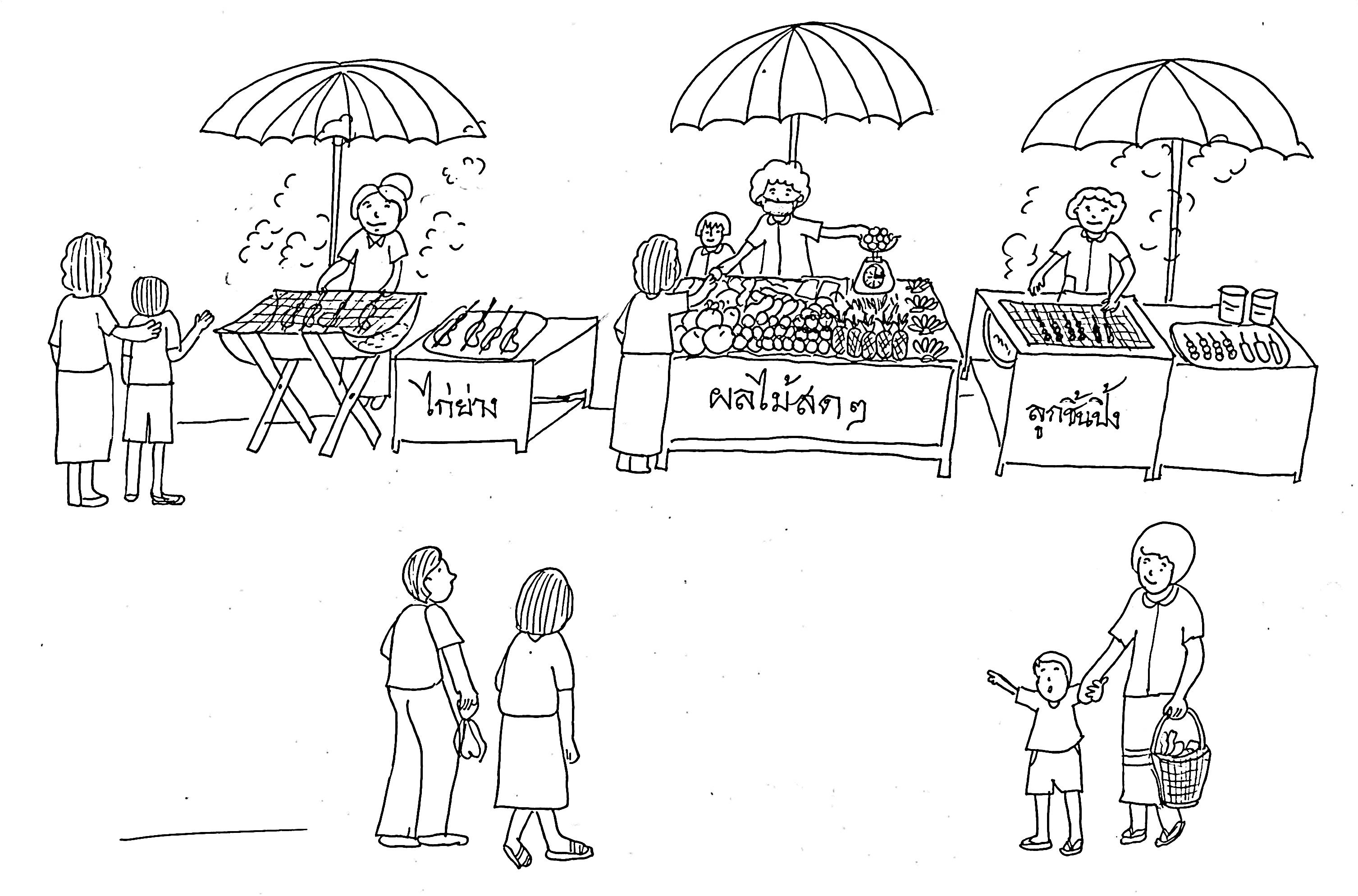 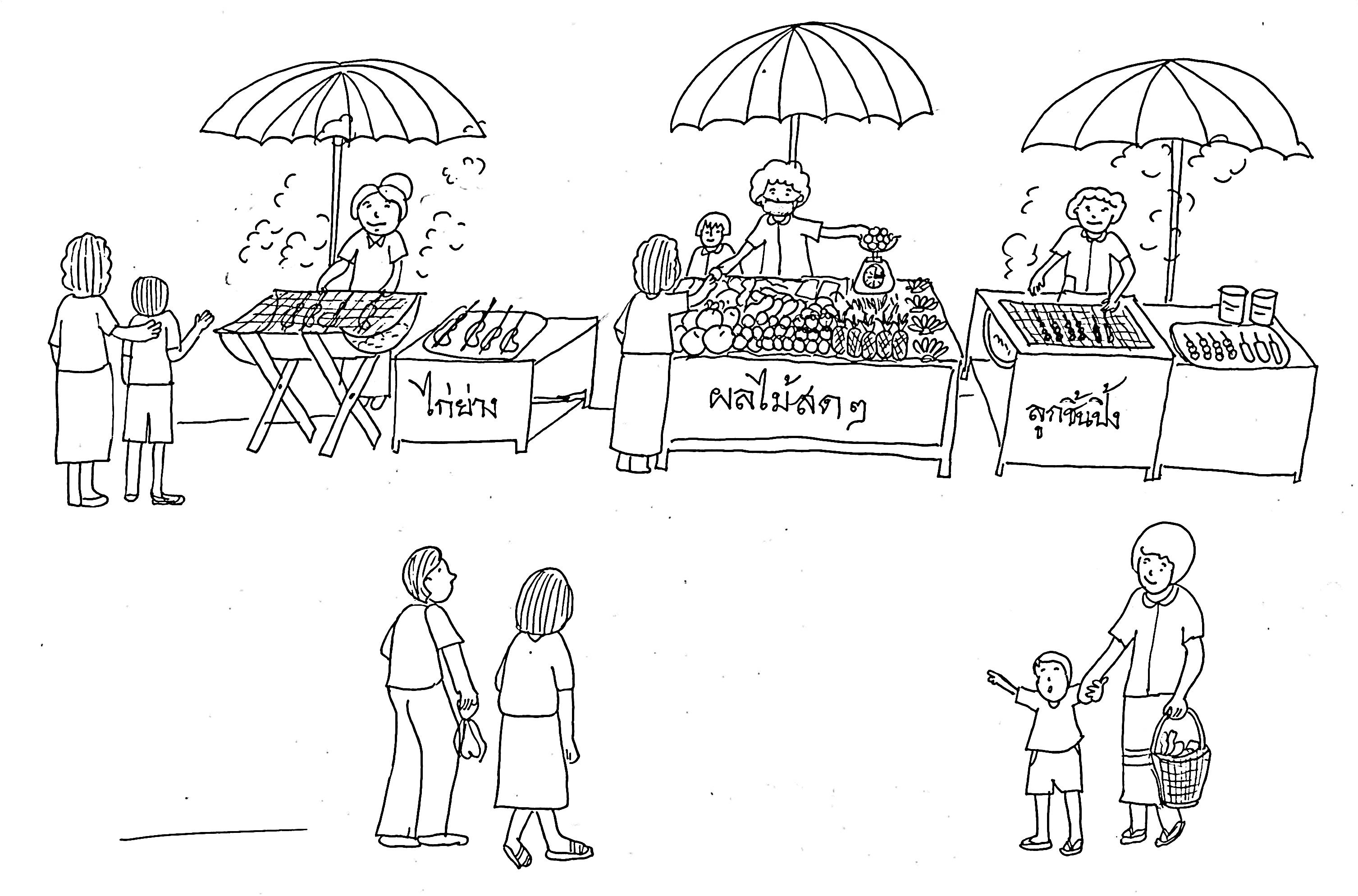 30.	จากภาพ เหตุผลใดที่ทำให้พ่อค้าผลไม้ต้องใช้ผ้าปิดจมูกและปาก		1)	เพื่อให้เป็นตัวอย่างให้กับผู้ขายคนอื่น ๆ	2)	เพื่อให้ลูกค้ามั่นใจในความสะอาดของผลไม้  	3)	ป้องกันควันจากไก่ย่างและลูกชิ้นปิ้งเข้าปอด	4)	ป้องกันกลิ่นของไก่ย่างและลูกชิ้นปิ้งที่อาจจะทำให้หิว**************************************ร้านค้าร้านขายข้าวสารร้านอาหารร้านก๋วยเตี๋ยวร้านขายยาลักษณะกระดาษชำระ (ทิชชู)ชนิดแผ่นเรียบ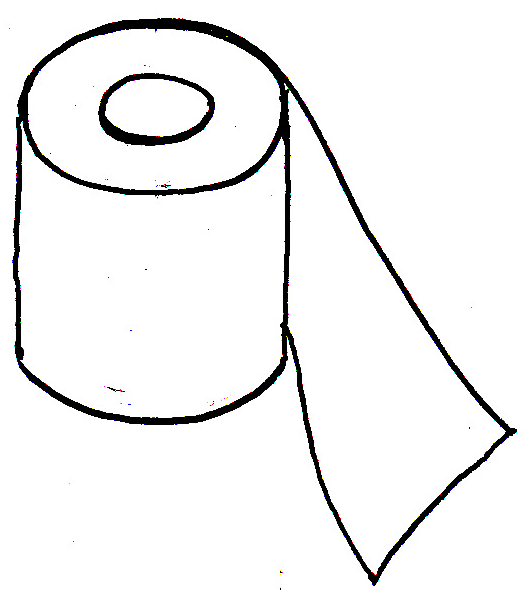 ชนิดลายนูน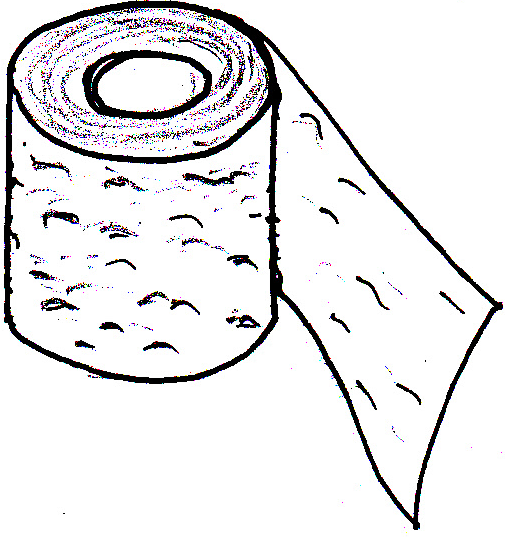 ชนิดลายนูนชนิดแผ่นเรียบชุมชนที่ 1 มีอาชีพระเบิดภูเขาหินปูน เพื่อนำมาทำถนน และสร้างอาคารบ้านเรือนชุมชนที่ 2 มีอาชีพทำเหมืองแร่ โดยการฉีดน้ำให้ก้อนแร่ไหลตามรางกลุ่ม 1   เผือก ก้อนหิน  มะเขือเทศกลุ่ม 2ช้อน  ขนมปังกรอบ  ผ้าเช็ดหน้ากลุ่ม 1เผือก  ขนมปังกรอบ  มะเขือเทศกลุ่ม 2ก้อนหิน  ช้อน  ผ้าเช็ดหน้ากวันวิสาขบูชา    วันออกพรรษาขวันสงกรานต์    วันปีใหม่ควันเด็ก   วันครูงวันจักรี  วันปิยะมหาราชกลุ่ม 1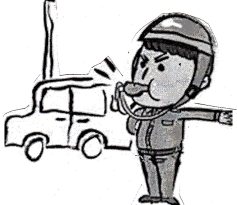 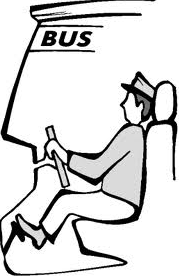 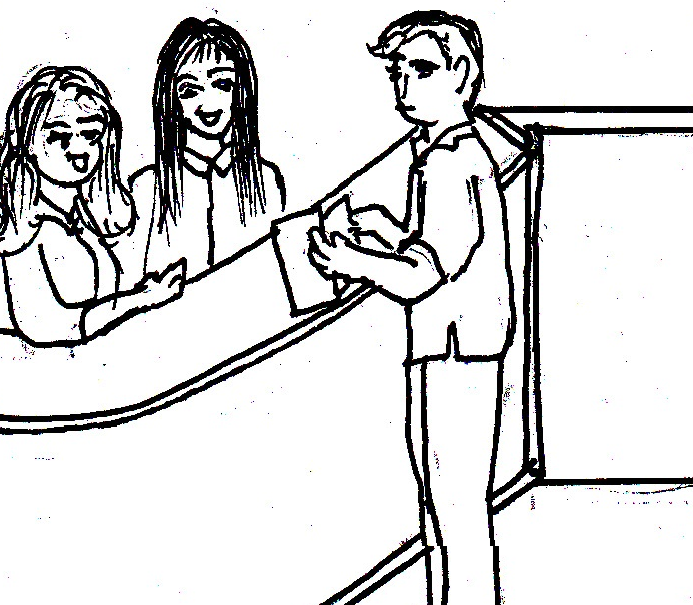 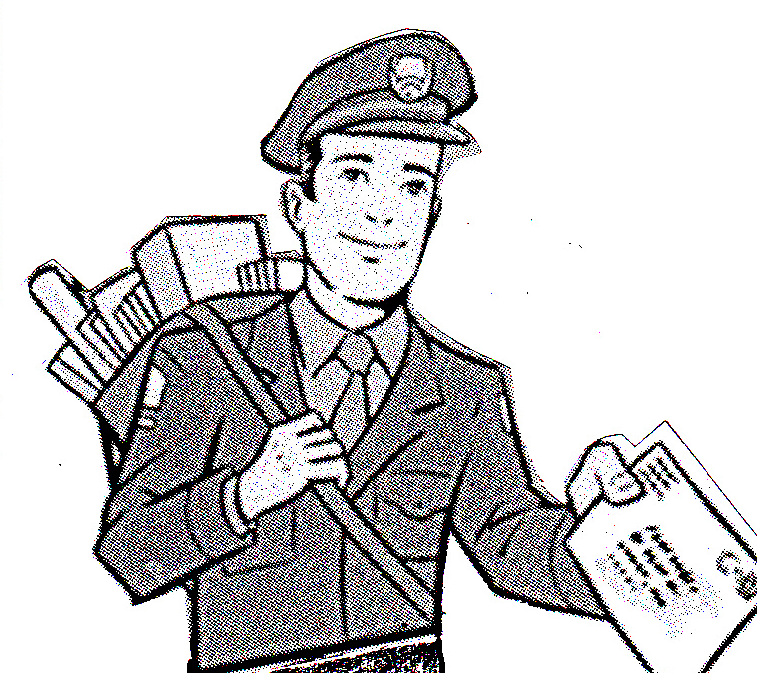 พนักงานขับรถโดยสาร  ตำรวจจราจร    พนักงานโรงแรม   บุรุษไปรษณีย์กลุ่ม 2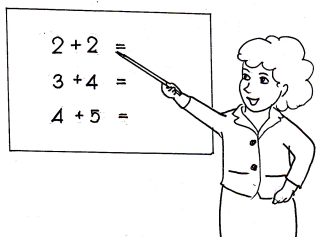 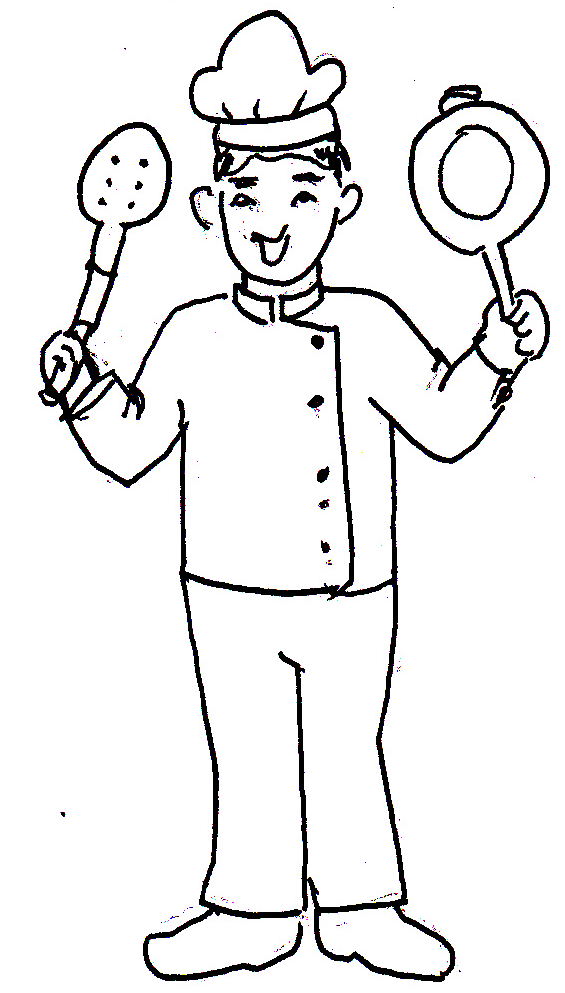 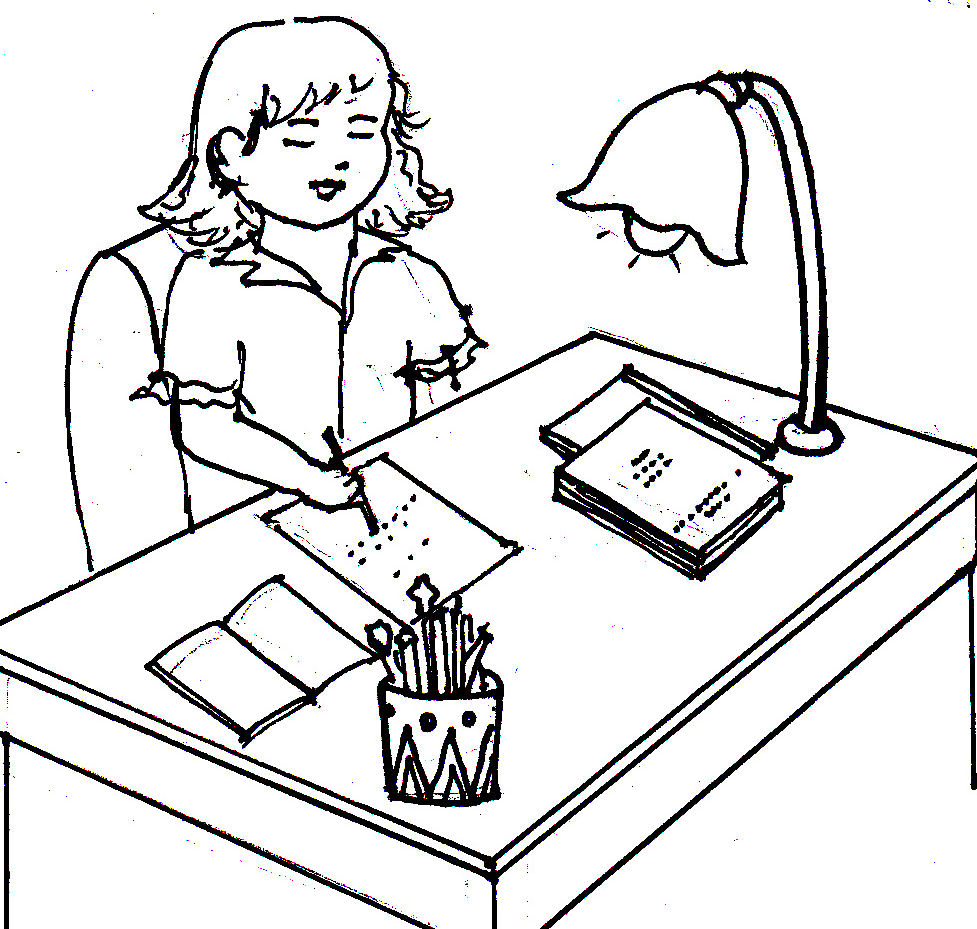 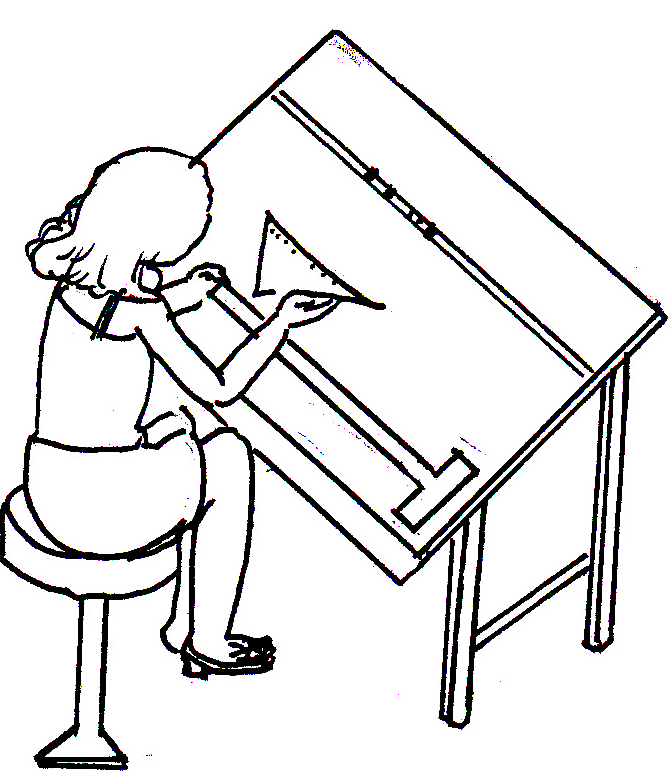   นักออกแบบ        พ่อครัว                  ครู                 นักเขียน